23.04.2019											№140О внесении изменений и дополнений в постановление администрации МО «Посёлок Айхал» от 01.12.2016г. №542 «Об утверждении административного регламента предоставления муниципальной услуги «Предоставление земельных участков, находящихся в муниципальной собственности, или государственная собственность на которые не разграничена, гражданам для индивидуального жилищного строительства, ведения личного подсобного хозяйства в границах населенного пункта, садоводства, гражданам и крестьянским (фермерским) хозяйствам для осуществления крестьянским (фермерским) хозяйством его деятельности» на территории Муниципального образования поселок Айхал» Мирнинского района Республики Саха (Якутия)» в редакции постановления  администрации от22.03.2018 №79В соответствии с Федеральным законом от 25.10.2001г. №136-ФЗ «Земельный кодекс Российской Федерации», Федеральным законом от 29.07.2017 №217-ФЗ «О ведении гражданами садоводства и огородничества для собственных нужд», Федеральным законом от 31.12.2017 №506-ФЗ «О внесении изменений в федеральный закон О содействии развитию жилищного строительства и отдельные законодательные акты Российской Федерации», Федеральным законом от  29.07.2017 №217-ФЗ «О государственной регистрации недвижимости», Федеральным законом от 27.07.2010 г. №210-ФЗ «Об организации предоставления государственных и муниципальных услуг», Федеральным законом от 19.07.2018 №204-ФЗ «О внесении изменений в Федеральный закон «Об организации предоставления государственных и муниципальных услуг в части установления дополнительных гарантий граждан при получении государственных и муниципальных услуг» администрация постановляет:         1.1.1. из названия административного регламента исключить «дачного хозяйства»;1.2. из п.1.1. ,1.2,2.1. исключить «дачного хозяйства»1.3. п. 2.13. изложить в новой редакции:Органы, предоставляющие муниципальные услуги, не вправе требовать от заявителя:1) представления документов и информации или осуществления действий, представление или осуществление которых не предусмотрено нормативными правовыми актами, регулирующими отношения, возникающие в связи с предоставлением муниципальных услуг;2) представления документов и информации, в том числе подтверждающих внесение заявителем платы за предоставление муниципальных услуг, которые находятся в распоряжении органов, предоставляющих муниципальные услуги, иных органов местного самоуправления либо подведомственных государственным органам или органам местного самоуправления организаций, участвующих в предоставлении предусмотренных частью 1 статьи 1 Федерального закона от 27.07.210 №210-ФЗ муниципальных услуг, в соответствии с нормативными правовыми актами Российской Федерации, нормативными правовыми актами субъектов Российской Федерации, муниципальными правовыми актами, за исключением документов, включенных в определенный частью 6 ст.7  Федерального закона от 27.07.210 №210-ФЗ перечень документов. Заявитель вправе представить указанные документы и информацию в органы, предоставляющие муниципальные услуги, по собственной инициативе;3) осуществления действий, в том числе согласований, необходимых для получения муниципальных услуг и связанных с обращением в иные государственные органы, органы местного самоуправления, организации, за исключением получения услуг и получения документов и информации, предоставляемых в результате предоставления таких услуг, включенных в перечни, указанные в части 1 статьи 9 Федерального закона от 27.07.210 №210-ФЗ;4) представления документов и информации, отсутствие и (или) недостоверность которых не указывались при первоначальном отказе в приеме документов, необходимых для предоставления муниципальной услуги, либо в предоставлении муниципальной услуги, за исключением следующих случаев:а) изменение требований нормативных правовых актов, касающихся предоставления муниципальной услуги, после первоначальной подачи заявления о предоставлении муниципальной услуги;б) наличие ошибок в заявлении о предоставлении муниципальной услуги и документах, поданных заявителем после первоначального отказа в приеме документов, необходимых для предоставления муниципальной услуги, либо в предоставлении муниципальной услуги и не включенных в представленный ранее комплект документов;в) истечение срока действия документов или изменение информации после первоначального отказа в приеме документов, необходимых для предоставления муниципальной услуги, либо в предоставлении муниципальной услуги;г) выявление документально подтвержденного факта (признаков) ошибочного или противоправного действия (бездействия) должностного лица органа, предоставляющего муниципальную услугу, муниципального служащего, работника многофункционального центра, работника организации, предусмотренной частью 1.1 статьи 16 настоящего Федерального закона, при первоначальном отказе в приеме документов, необходимых для предоставления муниципальной услуги, либо в предоставлении муниципальной услуги, о чем в письменном виде за подписью руководителя органа, предоставляющего муниципальную услугу, руководителя многофункционального центра при первоначальном отказе в приеме документов, необходимых для предоставления муниципальной услуги, либо руководителя организации, предусмотренной частью 1.1 статьи 16 Федерального закона от 27.07.210 №210-ФЗ, уведомляется заявитель, а также приносятся извинения за доставленные неудобства.1.4. п.5.1. изложить в новой редакции: 1) нарушение срока регистрации запроса о предоставлении муниципальной услуги, запроса, указанного в статье 15.1 Федерального закона от27.07.2010 №210-ФЗ;2) нарушение срока предоставления муниципальной услуги. В указанном случае досудебное (внесудебное) обжалование заявителем решений и действий (бездействия) многофункционального центра, работника многофункционального центра возможно в случае, если на многофункциональный центр, решения и действия (бездействие) которого обжалуются, возложена функция по предоставлению муниципальных услуг в полном объеме в порядке, определенном частью 1.3 статьи 16 Федерального закона от27.07.2010 №210-ФЗ;3) требование у заявителя документов или информации либо осуществления действий, представление или осуществление которых не предусмотрено нормативными правовыми актами Российской Федерации, нормативными правовыми актами субъектов Российской Федерации, муниципальными правовыми актами для предоставления муниципальной услуги;4) отказ в приеме документов, предоставление которых предусмотрено нормативными правовыми актами Российской Федерации, нормативными правовыми актами субъектов Российской Федерации, муниципальными правовыми актами для предоставления муниципальной услуги, у заявителя;5) отказ в предоставлении муниципальной услуги, если основания отказа не предусмотрены федеральными законами и принятыми в соответствии с ними иными нормативными правовыми актами Российской Федерации, законами и иными нормативными правовыми актами субъектов Российской Федерации, муниципальными правовыми актами. В указанном случае досудебное (внесудебное) обжалование заявителем решений и действий (бездействия) многофункционального центра, работника многофункционального центра возможно в случае, если на многофункциональный центр, решения и действия (бездействие) которого обжалуются, возложена функция по предоставлению соответствующих муниципальных услуг в полном объеме в порядке, определенном частью 1.3 статьи 16 Федерального закона от27.07.2010 №210-ФЗ;6) затребование с заявителя при предоставлении муниципальной услуги платы, не предусмотренной нормативными правовыми актами Российской Федерации, нормативными правовыми актами субъектов Российской Федерации, муниципальными правовыми актами;7) отказ органа, предоставляющего муниципальную услугу, должностного лица органа, предоставляющего муниципальную услугу, многофункционального центра, работника многофункционального центра, организаций, предусмотренных частью 1.1 статьи 16 Федерального закона от27.07.2010 №210-ФЗ, или их работников в исправлении допущенных ими опечаток и ошибок в выданных в результате предоставления муниципальной услуги документах либо нарушение установленного срока таких исправлений. В указанном случае досудебное (внесудебное) обжалование заявителем решений и действий (бездействия) многофункционального центра, работника многофункционального центра возможно в случае, если на многофункциональный центр, решения и действия (бездействие) которого обжалуются, возложена функция по предоставлению соответствующих муниципальных услуг в полном объеме в порядке, определенном частью 1.3 статьи 16 Федерального закона от7.07.2010 №210-ФЗ;8) нарушение срока или порядка выдачи документов по результатам предоставления муниципальной услуги;9) приостановление предоставления муниципальной услуги, если основания приостановления не предусмотрены федеральными законами и принятыми в соответствии с ними иными нормативными правовыми актами Российской Федерации, законами и иными нормативными правовыми актами субъектов Российской Федерации, муниципальными правовыми актами. В указанном случае досудебное (внесудебное) обжалование заявителем решений и действий (бездействия) многофункционального центра, работника многофункционального центра возможно в случае, если на многофункциональный центр, решения и действия (бездействие) которого обжалуются, возложена функция по предоставлению соответствующих муниципальных услуг в полном объеме в порядке, определенном частью 1.3 статьи 16 настоящего Федерального закона от27.07.2010 №210-ФЗ;10) требование у заявителя при предоставлении муниципальной услуги документов или информации, отсутствие и (или) недостоверность которых не указывались при первоначальном отказе в приеме документов, необходимых для предоставления муниципальной услуги, либо в предоставлении муниципальной услуги, за исключением случаев, предусмотренных пунктом 4 части 1 статьи 7 Федерального закона от27.07.2010 №210-ФЗ. В указанном случае досудебное (внесудебное) обжалование заявителем решений и действий (бездействия) многофункционального центра, работника многофункционального центра возможно в случае, если на многофункциональный центр, решения и действия (бездействие) которого обжалуются, возложена функция по предоставлению соответствующих муниципальных услуг в полном объеме в порядке, определенном частью 1.3 статьи 16 Федерального закона от 27.07.2010 №210-ФЗ;1.5. п5.5. изложить в новой редакции: Заявитель может обратиться с жалобой в том числе в случаях, указанных в п.5.1 настоящего регламента.1.6. п5.7. изложить в новой редакции: Жалоба подается в письменной форме на бумажном носителе, в электронной форме в орган, предоставляющий муниципальную услугу, многофункциональный центр либо в соответствующий орган местного самоуправления публично-правового образования, являющийся учредителем многофункционального центра (далее - учредитель многофункционального центра), а также в организации, предусмотренные частью 1.1 статьи 16 Федерального закона от 27.07.2010 №210-ФЗ. Жалобы на решения и действия (бездействие) руководителя органа, предоставляющего муниципальную услугу, подаются в вышестоящий орган (при его наличии) либо в случае его отсутствия рассматриваются непосредственно руководителем органа, предоставляющего муниципальную услугу. Жалобы на решения и действия (бездействие) работника многофункционального центра подаются руководителю этого многофункционального центра. Жалобы на решения и действия (бездействие) многофункционального центра подаются учредителю многофункционального центра или должностному лицу, уполномоченному нормативным правовым актом субъекта Российской Федерации. Жалобы на решения и действия (бездействие) работников организаций, предусмотренных частью 1.1 статьи 16 Федерального закона от 27.07.2010 №210-ФЗ, подаются руководителям этих организаций.1.7.п.5.8. исключить 1.8.п.5.9. изложить в новой редакции: Жалоба на решения и действия (бездействие) органа, предоставляющего муниципальную услугу, должностного лица органа, предоставляющего муниципальную услугу, муниципального служащего, руководителя органа, предоставляющего муниципальную услугу, может быть направлена по почте, через многофункциональный центр, с использованием информационно-телекоммуникационной сети "Интернет", официального сайта органа, предоставляющего муниципальную услугу, единого портала государственных и муниципальных услуг либо регионального портала государственных и муниципальных услуг, а также может быть принята при личном приеме заявителя. Жалоба на решения и действия (бездействие) многофункционального центра, работника многофункционального центра может быть направлена по почте, с использованием информационно-телекоммуникационной сети "Интернет", официального сайта многофункционального центра, единого портала государственных и муниципальных услуг либо регионального портала государственных и муниципальных услуг, а также может быть принята при личном приеме заявителя. Жалоба на решения и действия (бездействие) организаций, предусмотренных частью 1.1 статьи 16  Федерального закона от 27.07.2010 №210-ФЗ , а также их работников может быть направлена по почте, с использованием информационно-телекоммуникационной сети "Интернет", официальных сайтов этих организаций, единого портала государственных и муниципальных услуг либо регионального портала государственных и муниципальных услуг.1.9. п.5.11. изложить в новой редакции: Жалоба, поступившая в орган, предоставляющий муниципальную услугу, многофункциональный центр, учредителю многофункционального центра, в организации, предусмотренные частью 1.1 статьи 16 либо вышестоящий орган (при его наличии), подлежит рассмотрению в течение пятнадцати рабочих дней со дня ее регистрации, а в случае обжалования отказа органа, предоставляющего государственную услугу, органа, предоставляющего муниципальную услугу, многофункционального центра, организаций, предусмотренных частью 1.1 статьи 16 Федерального закона от 27.07.2010 №210-ФЗ, в приеме документов у заявителя либо в исправлении допущенных опечаток и ошибок или в случае обжалования нарушения установленного срока таких исправлений - в течение пяти рабочих дней со дня ее регистрации.1.10. п.5.12 изложить в новой редакции: по результатам рассмотрения жалобы орган, предоставляющий муниципальную услугу, принимает одно из следующих решений:1) В случае признания жалобы подлежащей удовлетворению в ответе заявителю, указанном в части 8  ст.11.2 Федерального закона от 27.07.2010 №210-ФЗ, дается информация о действиях, осуществляемых органом, предоставляющим муниципальную услугу, многофункциональным центром либо организацией, предусмотренной частью 1.1 статьи 16 Федерального закона от 27.07.2010 №210-ФЗ, в целях незамедлительного устранения выявленных нарушений при оказании муниципальной услуги, а также приносятся извинения за доставленные неудобства и указывается информация о дальнейших действиях, которые необходимо совершить заявителю в целях получения муниципальной услуги2) отказать в удовлетворении жалобы.В случае признания жалобы не подлежащей удовлетворению в ответе заявителю, указанном в части 8 ст.11.2 Федерального закона от 27.07.2010 №210-ФЗ, даются аргументированные разъяснения о причинах принятого решения, а также информация о порядке обжалования принятого решения.В случае установления в ходе или по результатам рассмотрения жалобы признаков состава административного правонарушения или преступления должностное лицо, работник, наделенные полномочиями по рассмотрению жалоб в соответствии с п. 5.12. настоящего регламента незамедлительно направляют имеющиеся материалы в органы прокуратуры.2.Настоящее постановление разместить на официальном сайте Администрации МО «Поселок Айхал» (www.мо-айхал.рф).3.Настоящее постановление вступает в силу после его официального опубликования.         4.Контроль над исполнением настоящего постановления возложить на Главу посёлка.Исполняющая обязанностиГлавы Администрации «МО «Поселок Айхал»                                                      О.В. Возная                                                                                    Утвержденпостановлением администрацииМО «Посёлок Айхал»от 01.12.2016 № 542в редакции постановления администрации МО «Посёлок Айхал»от22.03.2018№79в редакции постановления администрацииот 23.04.2019 №140Административный регламент предоставления муниципальной услуги «Предоставление земельных участков, находящихся в муниципальной собственности, или государственная собственность на которые не разграничена, гражданам для индивидуального жилищного строительства, ведения личного подсобного хозяйства в границах населенного пункта, садоводства, гражданам и крестьянским (фермерским) хозяйствам для осуществления крестьянским (фермерским) хозяйством его деятельности» на территории Муниципального образования поселок Айхал» Мирнинского района Республики Саха (Якутия)I. ОБЩИЕ ПОЛОЖЕНИЯПредмет регулирования1.1. Административный регламент предоставления муниципальной услуги «Предоставление земельных участков, находящихся в муниципальной собственности, или государственная собственность на которые не разграничена, гражданам для индивидуального жилищного строительства, ведения личного подсобного хозяйства в границах населенного пункта, садоводства, гражданам и крестьянским (фермерским) хозяйствам для осуществления крестьянским (фермерским) хозяйством его деятельности» на территории Муниципального образования «Посёлок Айхал» Мирнинского района Республики Саха (Якутия) (далее - Административный регламент) определяет стандарт предоставления указанной муниципальной услуги и устанавливает сроки, последовательность административных процедур, действий при осуществлении муниципальной услуги «Предоставление земельных участков, находящихся в муниципальной собственности, или государственная собственность на которые не разграничена, гражданам для индивидуального жилищного строительства, ведения личного подсобного хозяйства в границах населенного пункта, садоводства, гражданам и крестьянским (фермерским) хозяйствам для осуществления крестьянским (фермерским) хозяйством его деятельности «на территории Муниципального образования «Посёлок Айхал» Мирнинского района Республики Саха (Якутия) (далее - муниципальная услуга).(в редакции постановления администрации от 23.04.2019 №140)Круг заявителей1.2. Муниципальная услуга предоставляется: - гражданам, в случаях предоставления земельного участка для индивидуального жилищного строительства, ведения личного подсобного хозяйства в границах населенного пункта, садоводства, для осуществления крестьянским (фермерским) хозяйством его деятельности;- юридическим лицам - крестьянским (фермерским) хозяйствам, в случаях предоставления земельного участка для осуществления крестьянским (фермерским) хозяйством его деятельности.Требования к порядку информирования о предоставлениимуниципальной услуги1.3.1 Орган предоставляющий муниципальную услугу- администрация Муниципального образования «Посёлок Айхал»Предоставление муниципальной услуги осуществляется специалистами по земельным отношениям и градостроительной деятельности Администрации далее (уполномоченные должностные лица)1.3.2 Сведения о месте нахождения, графике (режиме) работы, контактных телефонах (телефонах для справок и консультаций), интернет-адресах, адресах электронной почты Администрации, ГАУ «МФЦ» и иных организаций приводятся в приложении N 1 к настоящему Административному регламенту и размещаются на официальных сайтах:- Администрации – www.мо-айхал.рф- ГАУ «МФЦ»: www.mfcsakha.ru.-Портал государственных и муниципальных услуг Республики Саха (Якутия) www.sakha.gov.ru;- На информационных стендах Администрации- Через инфоматы, расположенные в здании ГАУ «МФЦ».1.3.3. Способы получения информации по процедуре предоставления муниципальной услуги заинтересованными лицами используются следующие формы обращений:- непосредственно в администрацию МО «Посёлок Айхал», ГАУ «МФЦ»;- с использованием средств телефонной связи, средств сети Интернет.1.3.4. Информация по вопросам предоставления муниципальной услуги и услуг, которые являются необходимыми и обязательными для предоставления муниципальной услуги, сведения о ходе предоставления указанных услуг предоставляются заявителям уполномоченными должностными лицами, ГАУ МФЦ.Информирование о ходе предоставления муниципальной услуги осуществляется уполномоченными должностными лицами при личном контакте с заявителем, с использованием почтовой, телефонной связи, с использованием информационно-технологической и коммуникационной инфраструктуры, в том числе Единого портала государственных и муниципальных услуг (функций) и (или) Портала государственных и муниципальных услуг Республики Саха (Якутия)На информационных стендах в местах предоставления муниципальной услуги, а также на официальных сайтах Администрации, ГАУ «МФЦ», едином портале государственных и муниципальных услуг (функций) и (или) Портала государственных и муниципальных услуг Республики Саха (Якутия) размещается следующая информация- текст настоящего Административного регламента;- тексты нормативных правовых актов, регулирующих предоставление муниципальной услуги, либо выдержки из них;- формы, образцы заявлений, иных документов.1.3.5. Заявители, представившие заявление на получение муниципальной услуги, в обязательном порядке информируются уполномоченными должностными лицами:- о порядке предоставления муниципальной услуги;- о ходе предоставления муниципальной услуги;- об отказе в предоставлении муниципальной услуги.1.3.6. Информация о сроке завершения оформления документов и возможности их получения заявителю сообщается при подаче документов.1.3.7. В любое время с момента приема документов заявитель имеет право на получение сведений о прохождении процедуры предоставления муниципальной услуги с использованием телефонной связи, средств Интернета, а также при личном контакте со специалистами.При ответах на телефонные звонки и устные обращения специалисты подробно и в вежливой (корректной) форме информируют обратившихся по интересующим их вопросам. Ответ на телефонный звонок должен начинаться с информации о наименовании органа, в который позвонил гражданин, фамилии, имени, отчестве, занимаемой должности специалиста, принявшего телефонный звонок.При отсутствии у специалиста, принявшего звонок, возможности самостоятельно ответить на поставленные вопросы телефонный звонок должен быть переадресован (переведен) другому должностному лицу или же обратившемуся гражданину должен быть сообщен телефонный номер, по которому можно получить необходимую информацию.II. СТАНДАРТ ПРЕДОСТАВЛЕНИЯ МУНИЦИПАЛЬНОЙ УСЛУГИНаименование муниципальной услуги2.1. Предоставление земельных участков, находящихся в муниципальной собственности, или государственная собственность на которые не разграничена, гражданам для индивидуального жилищного строительства, ведения личного подсобного хозяйства в границах населенного пункта, садоводства, гражданам и крестьянским (фермерским) хозяйствам для осуществления крестьянским (фермерским) хозяйством его деятельности. (в редакции постановления администрации от 23.04.2019 №140)Наименование органа, предоставляющего муниципальнуюуслугу, и органов государственной и муниципальнойвласти, и иных организаций, участвующихв предоставлении муниципальной услуги2.2. Предоставление муниципальной услуги осуществляется Администрацией. 2.3. Наименование органов государственной и муниципальной власти и иных организаций, обращение в которые необходимо для предоставления муниципальной услуги:1) Управления Росреестра по РС(Я);2) УФНС России по РС(Я);3) ФГБУ «ФКП Росреестра» по РС(Я);2.4. Муниципальные служащие, сотрудники ГАУ «МФЦ» не вправе требовать осуществления действий, в том числе согласований, необходимых для получения муниципальной услуги, связанных с обращением в территориальные органы федеральных органов государственной власти и иные организации, указанные в пункте 2.3 настоящего Административного регламента.Описание результата предоставления муниципальной услуги2.5.  Результатом предоставления муниципальной услуги является:2.5.1. В случае если по истечении тридцати дней со дня опубликования извещения, заявления иных граждан, крестьянских (фермерских) хозяйств о намерении участвовать в аукционе не поступили, заявителю вручается (выдается) на подписание три экземпляра подписанных проекта договора купли-продажи либо аренды земельного участка при условии, после принятия решения о предварительном согласовании предоставления земельного участка и обеспечения выполнения заявителем кадастровых работ в связи с образованием либо уточнением границ испрашиваемого земельного участка.2.5.2. В случае поступления в течение тридцати дней со дня опубликования извещения, заявлений иных граждан, крестьянских (фермерских) хозяйств о намерении участвовать в аукционе, заявителю вручается (выдается) решение об отказе в предоставлении земельного участка без проведения аукциона лицу, обратившемуся с заявлением о предоставлении земельного участка, либо о предварительном согласовании предоставления земельного участка.Срок предоставления муниципальной услуги          2.6. Максимальный срок предоставления муниципальной услуги в течение 30 рабочих дней со дня регистрации письменного обращения.:Перечень нормативных правовых актов, регулирующих отношения,возникающие в связи с предоставлением муниципальной услуги2.7. Нормативные правовые акты, регулирующие предоставление муниципальной услуги:- Земельный кодекс Российской Федерации от 25 октября 2001 года № 136-ФЗ;- Гражданский кодекс Российской Федерации от 30 ноября 1994 года № 51-ФЗ, от 26 января 1996 года № 14-ФЗ, от 26 ноября 2001 года № 146-ФЗ;- Градостроительный кодекс Российской Федерации от 29 декабря 2004 года № 190-ФЗ;- Федеральный закон от 23 июня 2014 года № 171-ФЗ «О внесении изменений в Земельный кодекс Российской Федерации и отдельные законодательные акты Российской Федерации»; - Федеральный закон от 25 октября 2001 года № 137-ФЗ «О введении в действие Земельного кодекса Российской Федерации»;- Федеральный закон от 27 июля 2010 года № 210-ФЗ «Об организации предоставления государственных и муниципальных услуг»;- Закон Республики Саха (Якутия) от 15 декабря 2010 года 888-З № 673-IV Земельный кодекс Республики Саха (Якутия);- иные нормативные правовые акты, регулирующие вопросы управления и распоряжения земельными участками.Исчерпывающий перечень документов, необходимыхдля предоставления муниципальной услуги, подлежащихпредставлению заявителем самостоятельно2.8. Муниципальная услуга предоставляется при поступлении заявления о предварительном согласовании предоставления земельного участка либо заявления о предоставлении земельного участка для целей, установленных настоящим Административным регламентом. 2.8.1. В заявлении о предварительном согласовании предоставления земельного участка должны быть указаны:1) фамилия, имя и (при наличии) отчество, место жительства заявителя, реквизиты документа, удостоверяющего личность заявителя (для гражданина);2) наименование и место нахождения заявителя (для юридического лица), а также государственный регистрационный номер записи о государственной регистрации юридического лица в едином государственном реестре юридических лиц и идентификационный номер налогоплательщика, за исключением случаев, если заявителем является иностранное юридическое лицо;3)  реквизиты решения об утверждении проекта межевания территории, если образование испрашиваемого земельного участка предусмотрено указанным проектом;4) условный номер испрашиваемого земельного участка, который предстоит образовать в соответствии с проектом межевания территории, со схемой расположения земельного участка (при наличии данного номера);5) вид права, на котором заявитель желает приобрести земельный участок;6)  цель использования земельного участка;7)  кадастровый номер земельного участка;8) почтовый адрес и (или) адрес электронной почты для связи с заявителем.2.8.2. К заявлению о предварительном согласовании предоставления земельного участка прилагаются:1) копия документа, удостоверяющего личность заявителя (заявителей), либо личность представителя физического или юридического лица;2) документ, подтверждающий полномочия представителя заявителя, в случае, если с заявлением о предварительном согласовании предоставления земельного участка обращается представитель заявителя;3)  схема расположения земельного участка в случае, если испрашиваемый земельный участок предстоит образовать и отсутствует проект межевания территории, в границах которой предстоит образовать такой земельный участок.Форма заявления приведена в приложении № 2 к настоящему Административному регламенту.2.8.3. В заявлении о предоставлении земельного участка должны быть указаны:1) фамилия, имя и (при наличии) отчество, место жительства заявителя, реквизиты документа, удостоверяющего личность заявителя (для гражданина);2) наименование и место нахождения заявителя (для юридического лица), а также государственный регистрационный номер записи о государственной регистрации юридического лица в едином государственном реестре юридических лиц и идентификационный номер налогоплательщика, за исключением случаев, если заявителем является иностранное юридическое лицо;3) вид права, на котором заявитель желает приобрести земельный участок;4) цель использования земельного участка;5) кадастровый номер земельного участка;6) почтовый адрес и (или) адрес электронной почты для связи с заявителем.2.8.4. К заявлению о предоставлении земельного участка прилагаются:1) копия документа, удостоверяющего личность заявителя (заявителей), либо личность представителя физического или юридического лица;2) документ, подтверждающий полномочия представителя заявителя, в случае, если с заявлением о предоставлении земельного участка обращается представитель заявителя.Форма заявления приведена в приложении № 3 к настоящему Административному регламенту.2.9. Заявления, указанные в пункте 2.8.1, 2.8.3 настоящего Административного регламента, с приложениями могут быть направлены заявителем в Администрацию посредством почтовой связи.В случае направления заявления с полным комплектом документов посредством почтовой связи в Администрацию копии документов должны быть нотариально заверены.2.10. Заявления, указанные в пункте 2.8.1, 2.8.3 настоящего Административного регламента, с приложениями могут быть поданы заявителем через ГАУ «МФЦ».В случае подачи заявления с полным комплектом документов через ГАУ «МФЦ» заявитель вместе с копиями предъявляет оригиналы документов для сверки либо представляет нотариально заверенные копии.2.11. Заявления заполняются при помощи средств электронно-вычислительной техники или от руки разборчиво.Исчерпывающий перечень документов, необходимыхдля предоставления муниципальной услуги, которые находятсяв распоряжении государственных органов и иных органов,участвующих в предоставлении муниципальной услуги,и которые заявитель вправе представить самостоятельно2.12. Перечень документов, необходимых для предоставления муниципальной услуги, которые находятся в распоряжении органов государственной и муниципальной власти и иных организаций, участвующих в предоставлении муниципальной услуги, указанных в пункте 1.4 настоящего Административного регламента:2.12.1. К заявлению о предварительном согласовании предоставления земельного участка прилагаются:1) выписка из ЕГРИП, ЕГРЮЛ;2) сведения из ЕГРН о правах на приобретаемый земельный участок;3) кадастровый план территории;Заявитель вправе представить указанные документы самостоятельно.2.12.2. К заявлению о предоставлении земельного участка прилагаются:1) выписка из ЕГРИП, ЕГРЮЛ;2) сведения из ЕГРН о правах на приобретаемый земельный участок;3)исключен постановлением от22.03.2018 №79Заявитель вправе представить указанные документы и информацию в Администрацию по собственной инициативе.Формы заявлений и порядок предоставления вышеуказанных документов размещены на официальных сайтах территориальных органов федеральных органов государственной власти и иных организаций, участвующих в предоставлении муниципальной услуги.Указание на запрет требовать от заявителяпредоставления документов и информации2.13.Органы, предоставляющие муниципальные услуги, не вправе требовать от заявителя:1) представления документов и информации или осуществления действий, представление или осуществление которых не предусмотрено нормативными правовыми актами, регулирующими отношения, возникающие в связи с предоставлением муниципальных услуг;2) представления документов и информации, в том числе подтверждающих внесение заявителем платы за предоставление муниципальных услуг, которые находятся в распоряжении органов, предоставляющих муниципальные услуги, иных органов местного самоуправления либо подведомственных государственным органам или органам местного самоуправления организаций, участвующих в предоставлении предусмотренных частью 1 статьи 1 Федерального закона от 27.07.210 №210-ФЗ муниципальных услуг, в соответствии с нормативными правовыми актами Российской Федерации, нормативными правовыми актами субъектов Российской Федерации, муниципальными правовыми актами, за исключением документов, включенных в определенный частью 6 ст.7  Федерального закона от 27.07.210 №210-ФЗ перечень документов. Заявитель вправе представить указанные документы и информацию в органы, предоставляющие муниципальные услуги, по собственной инициативе;3) осуществления действий, в том числе согласований, необходимых для получения муниципальных услуг и связанных с обращением в иные государственные органы, органы местного самоуправления, организации, за исключением получения услуг и получения документов и информации, предоставляемых в результате предоставления таких услуг, включенных в перечни, указанные в части 1 статьи 9 Федерального закона от 27.07.210 №210-ФЗ;4) представления документов и информации, отсутствие и (или) недостоверность которых не указывались при первоначальном отказе в приеме документов, необходимых для предоставления муниципальной услуги, либо в предоставлении муниципальной услуги, за исключением следующих случаев:а) изменение требований нормативных правовых актов, касающихся предоставления муниципальной услуги, после первоначальной подачи заявления о предоставлении муниципальной услуги;б) наличие ошибок в заявлении о предоставлении муниципальной услуги и документах, поданных заявителем после первоначального отказа в приеме документов, необходимых для предоставления муниципальной услуги, либо в предоставлении муниципальной услуги и не включенных в представленный ранее комплект документов;в) истечение срока действия документов или изменение информации после первоначального отказа в приеме документов, необходимых для предоставления муниципальной услуги, либо в предоставлении муниципальной услуги;г) выявление документально подтвержденного факта (признаков) ошибочного или противоправного действия (бездействия) должностного лица органа, предоставляющего муниципальную услугу, муниципального служащего, работника многофункционального центра, работника организации, предусмотренной частью 1.1 статьи 16 настоящего Федерального закона, при первоначальном отказе в приеме документов, необходимых для предоставления муниципальной услуги, либо в предоставлении муниципальной услуги, о чем в письменном виде за подписью руководителя органа, предоставляющего муниципальную услугу, руководителя многофункционального центра при первоначальном отказе в приеме документов, необходимых для предоставления муниципальной услуги, либо руководителя организации, предусмотренной частью 1.1 статьи 16 Федерального закона от 27.07.210 №210-ФЗ, уведомляется заявитель, а также приносятся извинения за доставленные неудобства.(в редакции постановления администрации от 23.04.2019 №140)Исчерпывающий перечень оснований для отказа в приемедокументов, необходимых для предоставлениямуниципальной услуги          2.14. В приеме документов может быть отказано в случае, если:- с заявлением обратилось ненадлежащее лицо;- к заявлению приложены документы, состав, форма или содержание которых не соответствуют требованиям законодательства и настоящего Административного регламента.Перечень оснований для приостановления или отказав предоставлении муниципальной услуги2.15. Приостановление предоставления муниципальной услуги осуществляется в случае:2.15.1. Если на дату поступления в Администрацию заявления о предварительном согласовании предоставления земельного участка, образование которого предусмотрено приложенной к этому заявлению схемой расположения земельного участка, на рассмотрении в Администрации находится представленная ранее другим лицом схема расположения земельного участка и местоположение земельных участков, образование которых предусмотрено этими схемами, частично или полностью совпадает, Администрация  принимает решение о приостановлении срока рассмотрения поданного позднее заявления о предварительном согласовании предоставления земельного участка и направляет принятое решение заявителю (Далее – решение о приостановлении).Срок рассмотрения поданного позднее заявления о предварительном согласовании предоставления земельного участка приостанавливается до принятия решения об утверждении направленной или представленной ранее схемы расположения земельного участка или до принятия решения об отказе в утверждении указанной схемы.Максимальный срок приостановления составляет 21 рабочий день.2.15.2. В случае наличия основания для приостановления предоставления муниципальной услуги, специалист Администрации готовит проект решения о приостановлении.Максимальный срок исполнения данного действия составляет 1 рабочий день.2.15.3. Муниципальный служащий Администрации направляет проект решения о приостановлении на подписание Главе Администрации.Максимальный срок исполнения данного действия составляет 1 рабочий день.2.15.4. После подписания решения о приостановлении муниципальный служащий осуществляет его регистрацию в порядке делопроизводства.Максимальный срок исполнения данного действия составляет 1 рабочий день.2.15.5. Подписанное решение о приостановлении выдается муниципальным служащим заявителю либо направляется в порядке, предусмотренном пунктом 2.10 настоящего Административного регламента в ГАУ «МФЦ» для вручения заявителю, либо в порядке, предусмотренном пунктом 2.9 настоящего Административного регламента почтовым отправлением заявителю.2.15.6. Направление решения о приостановлении предоставления муниципальной услуги прерывает течение срока предоставления муниципальной услуги, установленного пунктом 2.6 настоящего Административного регламента. Максимальный срок выполнения данного действия составляет 1 рабочий день.   2.16. Основания для отказа в предоставлении муниципальной услуги:2.16.1. Схема расположения земельного участка, приложенная к заявлению о предварительном согласовании предоставления земельного участка, не может быть утверждена по следующим основаниям: 	1) несоответствие схемы расположения земельного участка ее форме, формату или требованиям к ее подготовке, которые установлены уполномоченным Правительством Российской Федерации федеральным органом исполнительной власти; 	2) полное или частичное совпадение местоположения земельного участка, образование которого предусмотрено схемой его расположения, с местоположением земельного участка, образуемого в соответствии с ранее принятым решением об утверждении схемы расположения земельного участка, срок действия которого не истек; 	3) разработка схемы расположения земельного участка осуществлена с нарушением требований к образуемым земельным участкам, а именно: 	- несоответствие предельных (максимальные и минимальные) размеров земельных участков, в отношении которых в соответствии с законодательством о градостроительной деятельности устанавливаются градостроительные регламенты; 	- несоответствие предельных (максимальные и минимальные) размеров земельных участков, на которые действие градостроительных регламентов не распространяется или в отношении которых градостроительные регламенты не устанавливаются и которые определяются в соответствии с Земельным кодексом Российской Федерации, Земельным кодексом Республики Саха (Якутия), другими федеральными законами Республики Саха (Якутия); 	- в случае, если образование земельных участков приводит к невозможности разрешенного использования расположенных на таких земельных участках объектов недвижимости; 	- не допускается раздел, перераспределение или выдел земельных участков, если сохраняемые в отношении образуемых земельных участков обременения (ограничения) не позволяют использовать указанные земельные участки в соответствии с разрешенным использованием; 	- образование земельных участков не должно приводить к вклиниванию, вкрапливанию, изломанности границ, чересполосице, невозможности размещения объектов недвижимости и другим препятствующим рациональному использованию и охране земель недостаткам; 	- не допускается образование земельного участка, границы которого пересекают границы территориальных зон, лесничеств, лесопарков, за исключением земельного участка, образуемого для проведения работ по геологическому изучению недр, разработки месторождений полезных ископаемых, размещения линейных объектов, гидротехнических сооружений, а также водохранилищ, иных искусственных водных объектов; 	4) несоответствие схемы расположения земельного участка утвержденному проекту планировки территории, землеустроительной документации, положению об особо охраняемой природной территории; 	5) расположение земельного участка, образование которого предусмотрено схемой расположения земельного участка, в границах территории, для которой утвержден проект межевания территории. 	2.16.2. Земельный участок, заявление о предварительном согласовании предоставления либо о предоставлении, которого подано, не может быть предоставлен заявителю по следующим основаниям: 	1) с заявлением о предоставлении земельного участка обратилось лицо, которое в соответствии с земельным законодательством не имеет права на приобретение земельного участка без проведения торгов;2) указанный в заявлении о предоставлении земельного участка земельный участок предоставлен на праве постоянного (бессрочного) пользования, безвозмездного пользования, пожизненного наследуемого владения или аренды, за исключением случаев, если с заявлением о предоставлении земельного участка обратился обладатель данных прав или подано заявление о предоставлении земельного участка в соответствии с подпунктом 10 пункта 2 статьи 39.10 настоящего Кодекса;3) указанный в заявлении о предоставлении земельного участка земельный участок предоставлен некоммерческой организации, созданной гражданами, для ведения огородничества, садоводства, дачного хозяйства или комплексного освоения территории в целях индивидуального жилищного строительства, за исключением случаев обращения с заявлением члена этой некоммерческой организации либо этой некоммерческой организации, если земельный участок относится к имуществу общего пользования;4) на указанном в заявлении о предоставлении земельного участка земельном участке расположены здание, сооружение, объект незавершенного строительства, принадлежащие гражданам или юридическим лицам, за исключением случаев, если сооружение (в том числе сооружение, строительство которого не завершено) размещается на земельном участке на условиях сервитута или на земельном участке размещен объект, предусмотренный пунктом 3 статьи 39.36 настоящего Кодекса, и это не препятствует использованию земельного участка в соответствии с его разрешенным использованием либо с заявлением о предоставлении земельного участка обратился собственник этих здания, сооружения, помещений в них, этого объекта незавершенного строительства;5) на указанном в заявлении о предоставлении земельного участка земельном участке расположены здание, сооружение, объект незавершенного строительства, находящиеся в государственной или муниципальной собственности, за исключением случаев, если сооружение (в том числе сооружение, строительство которого не завершено) размещается на земельном участке на условиях сервитута или с заявлением о предоставлении земельного участка обратился правообладатель этих здания, сооружения, помещений в них, этого объекта незавершенного строительства;6) указанный в заявлении о предоставлении земельного участка земельный участок является изъятым из оборота или ограниченным в обороте и его предоставление не допускается на праве, указанном в заявлении о предоставлении земельного участка;7) указанный в заявлении о предоставлении земельного участка земельный участок является зарезервированным для государственных или муниципальных нужд в случае, если заявитель обратился с заявлением о предоставлении земельного участка в собственность, или с заявлением о предоставлении земельного участка в аренду на срок, превышающий срок действия решения о резервировании земельного участка, за исключением случая предоставления земельного участка для целей резервирования;8) указанный в заявлении о предоставлении земельного участка земельный участок расположен в границах территории, в отношении которой с другим лицом заключен договор о развитии застроенной территории, за исключением случаев, если с заявлением о предоставлении земельного участка обратился собственник здания, сооружения, помещений в них, объекта незавершенного строительства, расположенных на таком земельном участке, или правообладатель такого земельного участка;9) указанный в заявлении о предоставлении земельного участка земельный участок расположен в границах территории, в отношении которой с другим лицом заключен договор о развитии застроенной территории, или земельный участок образован из земельного участка, в отношении которого с другим лицом заключен договор о комплексном освоении территории, за исключением случаев, если такой земельный участок предназначен для размещения объектов федерального значения, объектов регионального значения или объектов местного значения и с заявлением о предоставлении такого земельного участка обратилось лицо, уполномоченное на строительство указанных объектов;10) указанный в заявлении о предоставлении земельного участка земельный участок образован из земельного участка, в отношении которого заключен договор о комплексном освоении территории или договор о развитии застроенной территории, и в соответствии с утвержденной документацией по планировке территории предназначен для размещения объектов федерального значения, объектов регионального значения или объектов местного значения, за исключением случаев, если с заявлением о предоставлении в аренду земельного участка обратилось лицо, с которым заключен договор о комплексном освоении территории или договор о развитии застроенной территории, предусматривающие обязательство данного лица по строительству указанных объектов;11) указанный в заявлении о предоставлении земельного участка земельный участок является предметом аукциона, извещение, о проведении которого размещено в соответствии с пунктом 19 статьи 39.11 настоящего Кодекса;12) в отношении земельного участка, указанного в заявлении о его предоставлении, поступило предусмотренное подпунктом 6 пункта 4 статьи 39.11 настоящего Кодекса заявление о проведении аукциона по его продаже или аукциона на право заключения договора его аренды при условии, что такой земельный участок образован в соответствии с подпунктом 4 пункта 4 статьи 39.11 настоящего Кодекса и уполномоченным органом не принято решение об отказе в проведении этого аукциона по основаниям, предусмотренным пунктом 8 статьи 39.11 настоящего Кодекса;13) в отношении земельного участка, указанного в заявлении о его предоставлении, опубликовано и размещено в соответствии с подпунктом 1 пункта 1 статьи 39.18 настоящего Кодекса извещение о предоставлении земельного участка для индивидуального жилищного строительства, ведения личного подсобного хозяйства, садоводства, дачного хозяйства или осуществления крестьянским (фермерским) хозяйством его деятельности;14) разрешенное использование земельного участка не соответствует целям использования такого земельного участка, указанным в заявлении о предоставлении земельного участка, за исключением случаев размещения линейного объекта в соответствии с утвержденным проектом планировки территории;15) испрашиваемый земельный участок не включен в утвержденный в установленном Правительством Российской Федерации порядке перечень земельных участков, предоставленных для нужд обороны и безопасности и временно не используемых для указанных нужд, в случае, если подано заявление о предоставлении земельного участка в соответствии с подпунктом 10 пункта 2 статьи 39.10 настоящего Кодекса;16) площадь земельного участка, указанного в заявлении о предоставлении земельного участка некоммерческой организации, созданной гражданами, для ведения огородничества, садоводства, превышает предельный размер, установленный в соответствии с федеральным законом;17) указанный в заявлении о предоставлении земельного участка земельный участок в соответствии с утвержденными документами территориального планирования и (или) документацией по планировке территории предназначен для размещения объектов федерального значения, объектов регионального значения или объектов местного значения и с заявлением о предоставлении земельного участка обратилось лицо, не уполномоченное на строительство этих объектов;18) указанный в заявлении о предоставлении земельного участка земельный участок предназначен для размещения здания, сооружения в соответствии с государственной программой Российской Федерации, государственной программой субъекта Российской Федерации и с заявлением о предоставлении земельного участка обратилось лицо, не уполномоченное на строительство этих здания, сооружения;19) предоставление земельного участка на заявленном виде прав не допускается;20) в отношении земельного участка, указанного в заявлении о его предоставлении, не установлен вид разрешенного использования;21) указанный в заявлении о предоставлении земельного участка земельный участок не отнесен к определенной категории земель;22) в отношении земельного участка, указанного в заявлении о его предоставлении, принято решение о предварительном согласовании его предоставления, срок действия которого не истек, и с заявлением о предоставлении земельного участка обратилось иное не указанное в этом решении лицо;23) указанный в заявлении о предоставлении земельного участка земельный участок изъят для государственных или муниципальных нужд и указанная в заявлении цель предоставления такого земельного участка не соответствует целям, для которых такой земельный участок был изъят, за исключением земельных участков, изъятых для государственных или муниципальных нужд в связи с признанием многоквартирного дома, который расположен на таком земельном участке, аварийным и подлежащим сносу или реконструкции;24) границы земельного участка, указанного в заявлении о его предоставлении, подлежат уточнению в соответствии с Федеральным законом «О государственном кадастре недвижимости»;25) площадь земельного участка, указанного в заявлении о его предоставлении, превышает его площадь, указанную в схеме расположения земельного участка, проекте межевания территории или в проектной документации о местоположении, границах, площади и об иных количественных и качественных характеристиках лесных участков, в соответствии с которыми такой земельный участок образован, более чем на десять процентов.Перечень услуг, которые являются необходимымии обязательными для предоставления муниципальной услуги,в том числе сведения о документах, выдаваемых организациями,участвующими в предоставлении муниципальной услуги2.17. Перечень услуг, которые являются необходимыми и обязательными для предоставления муниципальной услуги, в том числе сведения о документах, выдаваемых организациями, участвующими в предоставлении муниципальной услуги:1) подготовка схемы расположения земельного участка в случае, если испрашиваемый земельный участок предстоит образовать и отсутствует проект межевания территории, в границах которой предстоит образовать такой земельный участок;2) выполнение кадастровых работ;3) проведение государственного кадастрового учета.Порядок, размер и основания взимания государственнойпошлины или иной платы, взимаемой за предоставлениемуниципальной услуги2.18. Муниципальная услуга предоставляется без взимания государственной пошлины или иной платы.Максимальный срок ожидания в очереди при подаче заявленийо предоставлении муниципальной услуги и при получениирезультата предоставления муниципальной услуги2.19. Время ожидания в очереди для подачи заявлений не может превышать 15 минут.2.20. Время ожидания в очереди при получении результата предоставления муниципальной услуги не может превышать 15 минут.2.21. Срок и порядок предоставления муниципальной услуги,в том числе в электронной формеВ рамках предоставления муниципальной услуги «Предоставление земельных участков, находящихся в муниципальной собственности, или государственная собственность на которые не разграничена, гражданам для индивидуального жилищного строительства, ведения личного подсобного хозяйства в границах населенного пункта, садоводства, дачного хозяйства, гражданам и крестьянским (фермерским) хозяйствам для осуществления крестьянским (фермерским) хозяйством его деятельности» осуществляются следующие административные процедуры: 	1) Рассмотрение заявления о предварительном согласовании предоставления земельного участка, либо заявления о предоставлении земельного участка1 рабочий день; 	2) Направление запросов в территориальные органы федеральных органов государственной власти и иные организации для получения документов, необходимых для предоставления муниципальной услуги1 рабочий день;	выполнение запросов 5 рабочих дней3) Экспертиза представленных документов5 рабочих дней; 	4) Опубликование извещения о предоставлении земельного участка для указанных целей 3 рабочих дня; 	5) Подготовка вручение (выдача) проекта договора купли-продажи либо аренды земельного участка (в случае если по истечении тридцати дней со дня опубликования извещения, заявления иных граждан, крестьянских (фермерских) хозяйств о намерении участвовать в аукционе не поступили, а также при условии, что не требуется образование или уточнение границ испрашиваемого земельного участка) 3 рабочих дня; 	6) Принятие решения о предварительном согласовании предоставления земельного участка (в случае если по истечении тридцати дней со дня опубликования извещения, заявления иных граждан, крестьянских (фермерских) хозяйств о намерении участвовать в аукционе не поступили, а также требуется образование или уточнение границ испрашиваемого земельного участка) 2 рабочих дня; 	7) Рассмотрение заявления о предоставлении земельного участка1 рабочий день; 	8) Направление запросов в территориальные органы федеральных органов государственной власти и иные организации для получения документов, необходимых для предоставления муниципальной услуги1 рабочий день;              Исполнение запроса 5 рабочих дней9) Экспертиза представленных документов 4 рабочих дня;10) Вручение (выдача) договора купли-продажи либо аренды земельного участка6 рабочих дней.11) Принятие решения об отказе в предоставлении земельного участка либо о предварительном согласовании предоставления земельного участка, без проведения аукциона лицу, обратившемуся с заявлением о предоставлении земельного участка, либо о предварительном согласовании предоставления земельного участка (в случае поступления в течение тридцати дней со дня опубликования извещения, заявлений иных граждан, крестьянских (фермерских) хозяйств о намерении участвовать в аукционе).Блок-схема предоставления муниципальной услуги приведена в приложении № 4 к настоящему Административному регламенту.Требования к помещениям, в которых располагаютсяорганы и организации, непосредственно осуществляющиеприем документов, необходимых для предоставлениямуниципальных услуг2.22. Места предоставления муниципальной услуги должны отвечать следующим требованиям: Здание, в котором предоставляется муниципальная услуга, должно быть оборудовано отдельным входом для свободного доступа заинтересованных лиц; Входы в помещения оборудуются расширенными проходами, позволяющими обеспечить беспрепятственный доступ. Центральный вход в здание должен быть оборудован информационной табличкой (вывеской), содержащей информацию о наименовании, местонахождении, режиме работы. Помещения для работы с заинтересованными лицами оборудуются соответствующими вывесками, указателями. Рабочие места предоставляющих муниципальную услугу оборудуются компьютерами и оргтехникой, позволяющими своевременно и в полном объеме получать справочную информацию по вопросам предоставления муниципальной услуги и организовать предоставление муниципальной услуги в полном объеме.Места ожидания в очереди на консультацию или получение результатов муниципальной услуги должны быть оборудованы стульями, кресельными секциями или скамьями.В помещениях, предоставляющих муниципальную услугу, и местах ожидания и приема заинтересованных лиц необходимо наличие системы кондиционирования воздуха, средств пожаротушения и системы оповещения о возникновении чрезвычайной ситуации.Показатели доступности и качества муниципальной услуги2.23. Показателем доступности и качества муниципальной услуги является возможность:- получать муниципальную услугу своевременно и в соответствии со стандартом предоставления муниципальной услуги;- получать полную, актуальную и достоверную информацию о порядке предоставления муниципальной услуги, в том числе с использованием информационно-коммуникационных технологий;- получать информацию о результате предоставления муниципальной услуги.2.24. Основные требования к качеству предоставления муниципальной услуги:- своевременность предоставления муниципальной услуги;- достоверность и полнота информирования заинтересованного лица о ходе рассмотрения его обращения;- удобство и доступность получения заинтересованным лицом информации о порядке предоставления муниципальной услуги.2.25. Показателями качества предоставления муниципальной услуги являются срок рассмотрения заявления, отсутствие или наличие жалоб на действия (бездействие) муниципальных служащих Администрации.Иные требования, в том числе учитывающие особенностипредоставления муниципальной услуги в многофункциональныхцентрах предоставления государственных и муниципальныхуслуг и особенности предоставления муниципальнойуслуги в электронной форме2.26. Предоставление муниципальной услуги предусмотрено на базе ГАУ «МФЦ», а также услуга осуществляется в электронной форме, в том числе с использованием федеральной государственной информационной системы «Единый портал государственных и муниципальных услуг (функций)» .2.27. Заявитель с помощью сервиса электронных услуг через официальный сайт ГАУ «МФЦ» может подать заявление на предоставление услуг в электронном виде либо получить предварительную консультацию на основании представленных сканированных документов без необходимости личного обращения к консультанту ГАУ «МФЦ». Все необходимые для предоставления услуги документы принимаются от заявителя в электронном виде (отсканированные копии) в формате jpg, doc, docx, pdf, rar, zip. Предоставление услуги в электронном виде производится при наличии полного пакета документов. Срок консультирования не может превышать 1 рабочего дня с момента поступления пакета документов.2.28. В случае предоставления муниципальной услуги на базе ГАУ «МФЦ» срок исполнения услуги увеличивается на 3 (три) рабочих дня.III. СОСТАВ, ПОСЛЕДОВАТЕЛЬНОСТЬ И СРОКИВЫПОЛНЕНИЯ АДМИНИСТРАТИВНЫХ ПРОЦЕДУР (ДЕЙСТВИЙ), ТРЕБОВАНИЯ К ПОРЯДКУ ИХ ВЫПОЛНЕНИЯ, В ТОМ ЧИСЛЕ ОСОБЕННОСТИ ВЫПОЛНЕНИЯ АДМИНИСТРАТИВНЫХ ПРОЦЕДУР (ДЕЙСТВИЙ) В ЭЛЕКТРОННОЙ ФОРМЕИсчерпывающий перечень административных процедур3.1. В рамках предоставления муниципальной услуги «Предоставление земельных участков, находящихся в муниципальной собственности, или государственная собственность на которые не разграничена, гражданам для индивидуального жилищного строительства, ведения личного подсобного хозяйства в границах населенного пункта, садоводства, дачного хозяйства, гражданам и крестьянским (фермерским) хозяйствам для осуществления крестьянским (фермерским) хозяйством его деятельности» осуществляются следующие административные процедуры: 	1) Рассмотрение заявления о предварительном согласовании предоставления земельного участка, либо заявления о предоставлении земельного участка; 	2) Направление запросов в территориальные органы федеральных органов государственной власти и иные организации для получения документов, необходимых для предоставления муниципальной услуги;3) Экспертиза представленных документов; 	4) Опубликование извещения о предоставлении земельного участка для указанных целей; 	5) Подготовка вручение (выдача) проекта договора купли-продажи либо аренды земельного участка (в случае если по истечении тридцати дней со дня опубликования извещения, заявления иных граждан, крестьянских (фермерских) хозяйств о намерении участвовать в аукционе не поступили, а также при условии, что не требуется образование или уточнение границ испрашиваемого земельного участка); 	6) Принятие решения о предварительном согласовании предоставления земельного участка (в случае если по истечении тридцати дней со дня опубликования извещения, заявления иных граждан, крестьянских (фермерских) хозяйств о намерении участвовать в аукционе не поступили, а также требуется образование или уточнение границ испрашиваемого земельного участка); 	7) Рассмотрение заявления о предоставлении земельного участка; 	8) Направление запросов в территориальные органы федеральных органов государственной власти и иные организации для получения документов, необходимых для предоставления муниципальной услуги;9) Экспертиза представленных документов;10) Вручение (выдача) договора купли-продажи либо аренды земельного участка.Административные процедуры, указанные в подпунктах 6, 7, 8, 9, 10 пункта 3.1 настоящего Административного регламента, осуществляются в случае если по истечении тридцати дней со дня опубликования извещения, заявления иных граждан, крестьянских (фермерских) хозяйств о намерении участвовать в аукционе не поступили, а также требуется образование или уточнение границ испрашиваемого земельного участка.11) Принятие решения об отказе в предоставлении земельного участка либо о предварительном согласовании предоставления земельного участка, без проведения аукциона лицу, обратившемуся с заявлением о предоставлении земельного участка, либо о предварительном согласовании предоставления земельного участка (в случае поступления в течение тридцати дней со дня опубликования извещения, заявлений иных граждан, крестьянских (фермерских) хозяйств о намерении участвовать в аукционе).Блок-схема предоставления муниципальной услуги приведена в приложении №4 к настоящему Административному регламенту.Порядок осуществления в электронной форме, в том числес использованием федеральной государственной информационнойсистемы «Единый портал государственных и муниципальныхуслуг (функций)», административных процедур3.2. Настоящим административном регламентом  предусмотрено предоставление муниципальной услуги в электронной форме, в том числе с использованием федеральной государственной информационной системы «Единый портал государственных и муниципальных услуг (функций)» Рассмотрение заявления о предварительном согласовании предоставления земельного участка, либо заявления о предоставлении земельного участка 3.3. Основанием для начала административной процедуры является поступление в Администрацию заявления лиц, указанных в пункте 1.2 настоящего Административного регламента, о предварительном согласовании предоставления земельного участка либо о предоставлении земельного участка в порядке, предусмотренными пунктами 2.9. и 2.10. настоящего Административного регламента.  3.4. Заявителю при сдаче документов выдается расписка, за исключением случая, предусмотренного пунктом 2.9 настоящего Административного регламента.Отсчет срока предоставления муниципальной услуги начинается со дня регистрации соответствующего заявления с полным пакетом документов, предусмотренных пунктом 2.8.2 и 2.8.4 настоящего Административного регламента, в Администрации.3.5. Рассмотрение соответствующего заявления заинтересованных лиц осуществляется муниципальным служащим, ответственным за предоставление муниципальной услуги в соответствии с должностной инструкцией (далее - муниципальный служащий).3.6. Муниципальный служащий осуществляет рассмотрение заявления и комплекта документов на предмет соответствия требованиям настоящего Административного регламента. В случае наличия комплекта документов, предусмотренного перечнем документов, необходимых для предоставления муниципальной услуги, подлежащих предоставлению заявителем самостоятельно к заявлению, муниципальный служащий обеспечивает выполнение административных процедур в рамках соответствующего административного действия путем регистрации заявления в порядке делопроизводства.Действие совершается в день поступления заявления.3.7. В случае, если представленные документы не соответствуют требованиям Административного регламента, муниципальный служащий осуществляет возврат заявления с приложением документов либо осуществляет их направление в ГАУ «МФЦ», либо в случае получения заявления по почте - заявителю почтовым отправлением. Муниципальный служащий осуществляет подготовку, визирование, подписание и отправку письма о необходимости предоставления недостающих документов. В письме указывается на отказ в приеме документов.Максимальный срок выполнения данного действия составляет 3 рабочих дня.3.8. Критерием принятия решения о выполнении административных процедур в рамках соответствующего административного действия является соответствие документов, приложенных к заявлению, требованиям законодательства Российской Федерации и иных нормативных правовых актов.3.9. Результатом административной процедуры является подготовка соответствующего письма о предоставлении недостающих документов муниципальным служащим либо обеспечение выполнения дальнейших административных процедур, предусмотренных Административным регламентом.3.10. Способом фиксации результата административной процедуры является регистрация заявления в электронном реестре делопроизводства Администрации с присвоением ему номера и даты либо регистрация письма о возврате документов в порядке делопроизводства.Направление запросов в территориальные органыфедеральных органов государственной власти и иныеорганизации для получения документов, необходимыхдля предоставления муниципальной услуги3.11. Основанием для начала административной процедуры является отсутствие в Администрации документов, необходимых в соответствии с нормативными правовыми актами для предоставления муниципальной услуги, которые находятся в распоряжении территориальных органов федеральных органов государственной власти и иных организаций.3.12. Направление запросов осуществляется уполномоченным муниципальным служащим. Межведомственный запрос направляется не позднее следующего дня после регистрации заявления с полным пакетом документов, предусмотренных пунктом 2.8.2 либо 2.8.4 настоящего Регламента, в Администрации.3.13. Муниципальный служащий осуществляет подготовку и направление запроса в федеральные органы государственной власти и иные организации, в распоряжении которых находятся документы, необходимые для предоставления муниципальной услуги.Одновременно специалист Администрации выполняет действия указанные в пункте 3.19 настоящего Административного регламента.Максимальный срок выполнения данного действия составляет 1 рабочий день.Направление запроса осуществляется:- по каналам региональной системы межведомственного электронного взаимодействия;- в письменном виде на бланках установленного образца (при их наличии) либо на официальном письменном бланке Администрации.Запрос, оформляемый на бланках Администрации должен содержать следующие сведения:- наименование органа, в адрес которого направляется запрос о предоставлении документов и (или) информации;- наименование муниципальной услуги, для предоставления которой необходимо предоставление документа и (или) информации;- указание на положения нормативного правового акта, в котором установлено требование о предоставлении необходимого для предоставления услуги документа и (или) информации, и указание на реквизиты данного нормативного правового акта;- контактная информация исполнителя запроса;- дата направления требования и срок ожидаемого ответа на запрос(срок ожидаемого ответа на запрос не должен превышать 5 рабочих дней).3.14. Запрос с использованием системы региональной системы межведомственного электронного взаимодействия подписывается электронной подписью муниципального служащего.3.15. Днем направления запроса считается соответственно дата, указанная в расписке уполномоченного лица о получении запроса, дата отправления документа с запросом, зарегистрированная в региональной системе межведомственного электронного взаимодействия.3.16. Результатом административной процедуры является получение из территориальных органов федеральных органов государственной власти и иных организаций запрашиваемых документов.3.17. Способом фиксации результата выполнения административной процедуры является регистрация поступившего ответа на запрос в региональной системе межведомственного электронного взаимодействия либо в порядке делопроизводства.Экспертиза представленных документов3.18. Основанием для начала административной процедуры является наличие полного комплекта документов в Администрации для предоставления муниципальной услуги.3.19. Специалист Администрации ответственный за предоставление муниципальной услуги, в соответствии с должностной инструкцией (далее - специалист Администрации) направляет специалисту по градостроительной деятельности комплект документов на испрашиваемый земельный участок для предоставления информации о возможности предварительного согласования предоставления земельного участка.Действие осуществляется одновременно с действием, указанным в пункте 3.13 настоящего Административного регламента.Максимальный срок выполнения данного действия составляет 1 рабочий день.3.20. Специалист по градостроительной деятельности с момента получения комплекта документов определяет вид разрешенного использования, исходя из состава основных видов разрешенного использования земельных участков, предусмотренных в той зоне, где расположен испрашиваемый земельный участок в соответствии с правилами землепользования и застройки соответствующего населенного пункта, параметры, конфигурацию, предельный размер земельного участка, соответствие представленных документов проекту планировки территории, проекту межевания территории, утвержденных в установленном законом порядке, и выдает по акту приема-передачи: - согласованные границы образуемого земельного участка на проекте схемы расположения земельного участка, либо отказ в согласовании границ земельного участка на проекте схемы расположения земельного участка с указанием всех причин отказа в согласовании границ образуемого земельного участка заявителем;- согласованные границы образуемого земельного участка в соответствии с утвержденным в установленном порядке проектом межевания территорий, в виде фрагмента из данного проекта межевания территории, либо отказ в согласовании границ испрашиваемого земельного участка с указанием всех причин отказа в согласовании. Максимальный срок выполнения данного действия составляет 5 рабочих дней.3.21. Специалист Администрации с момента получения согласования специалиста по градостроительной деятельности осуществляет:3.21.1.  проверку документов на наличие или отсутствие оснований для утверждения схемы расположения земельного участка, указанных в подпункте 1 пункта 2.16  настоящего Административного регламента;3.21.2. экспертизу документов на наличие или отсутствие оснований для принятия решения о предварительном предоставлении земельного участка, указанных в подпунктах 2 и 3 пункта 2.16 настоящего Административного регламента.3.21.3. экспертизу документов поступивших на основании заявлений, указанных в пунктах 2.8.1 и 2.8.3 настоящего Административного регламента на наличие или отсутствие оснований установленных пунктом 2.16 настоящего Административного регламента для обеспечения опубликования извещения о предоставлении земельного участка для указанных целей.Действия, указанные в пунктах 3.21.1, 3.21.2, 3.21.3 настоящего Административного регламента, осуществляются одновременно.Максимальный срок выполнения данного действия составляет 4 рабочих дня.3.22. При наличии оснований для отказа в предоставлении муниципальной услуги, предусмотренных пунктом 2.16 настоящего Административного регламента, специалист Администрации готовит проект решения об отказе в предварительном согласовании предоставления земельного участка, либо проект решения об отказе в предоставлении земельного участка. Подписанное решение регистрируется в порядке делопроизводства и направляется муниципальным служащим в порядке, предусмотренном пунктом 2.10 настоящего Административного регламента в ГАУ «МФЦ» для выдачи результата муниципальной услуги заявителю, либо в порядке, предусмотренном пунктом 2.9 настоящего Административного регламента почтовым отправлением заявителю результата муниципальной услуги.Максимальный срок выполнения данного действия составляет 4 рабочих дня.         3.23.  Критерием принятия решения о выполнении административных процедур в рамках соответствующего административного действия является соответствие документов требованиям законодательства Российской Федерации и иных нормативных правовых актов.3.24.  Результатом административной процедуры является выдача заявителю решения об отказе в предварительном согласовании предоставления земельного участка либо решения об отказе в предоставлении земельного участка, либо передача пакета документов для обеспечения опубликования извещения о предоставлении земельного участка для указанных целей. 3.25. Способом фиксации результата административной процедуры является соответствующее решение об отказе в предварительном согласовании предоставления земельного участка либо решения об отказе в предоставлении земельного участка на бумажном носителе и занесение его в базу данных в порядке делопроизводства, либо передача пакета документов для осуществления дальнейших административных процедур.Опубликование извещения о предоставлении земельного участка для указанных целей          3.26. Основанием для начала административной процедуры является наличие комплекта документов, положительного заключения по итогам экспертизы представленных документов.3.27. Специалист администрации обеспечивает публикацию в периодическом издании и на официальном сайте Администрации сообщения о наличии предлагаемого для передачи на соответствующем праве земельного участка и предусмотренных условиях (за плату или бесплатно с указанием адреса Администрации, куда необходимо сдать заявку заинтересованным лицам).Максимальный срок выполнения действий составляет 3 рабочих дня.3.28. Критерием принятия решения о выполнении административных процедур в рамках соответствующего административного действия является соответствие документов установленным требованиям законодательства Российской Федерации и иных нормативных правовых актов.3.29. Результатом административной процедуры является публикация в средствах массовой информации соответствующего сообщения.3.30. Способом фиксации результата административной процедуры является фиксирование соответствующего сообщения в средствах массовой информации.Подготовка вручение (выдача) проекта договора купли-продажи либо аренды земельного участка (в случае если по истечении тридцати дней со дня опубликования извещения, заявления иных граждан, крестьянских (фермерских) хозяйств о намерении участвовать в аукционе не поступили, а также при условии, что не требуется образование или уточнение границ испрашиваемого земельного участка). 	3.31. Основанием для начала административной процедуры является наличие комплекта документов для составления договора купли-продажи, либо аренды земельного участка, отсутствие заявления иных граждан, крестьянских (фермерских) хозяйств о намерении участвовать в аукционе не поступили по истечении тридцати дней со дня опубликование извещения для предоставления муниципальной услуги.3.32. Подготовка проекта договора купли-продажи, либо аренды земельного участка осуществляется специалистом Администрации.Максимальный срок выполнения данного действия составляет 3 рабочих дня.3.33. Проект договора купли-продажи, либо аренды земельного участка подписывается Главой Администрации, специалист Администрации производит регистрацию соответствующего договора в реестре договоров.Максимальный срок выполнения данного действия составляет 3 рабочих дня.3.34. Муниципальный служащий выдает подписанные три проекта договора купли-продажи, либо аренды земельного участка на подписание заявителю, либо направляет их в порядке, предусмотренном пунктом 2.10 настоящего Административного регламента, в ГАУ «МФЦ» либо в порядке, предусмотренном пунктом 2.9 настоящего Административного регламента, почтовым отправлением.Максимальный срок выполнения данного действия составляет 1 рабочий день, за исключением срока, в течение которого заявитель не является на подписание соответствующего договора.3.35. После подписания заявителем договора купли-продажи, либо аренды земельного участка, один экземпляр соответствующего договора возвращается в Администрацию, в случае поступления заявления в порядке, предусмотренном пунктом 2.10 настоящего Административного регламента, через ГАУ «МФЦ», либо в порядке, предусмотренном пунктом 2.9 настоящего Административного регламента почтовым отправлением.Максимальный срок выполнения действия составляет 1 рабочий день.3.36. Критерием принятия решения о выполнении административных процедур в рамках соответствующего административного действия является соответствие документов требованиям законодательства Российской Федерации и иных нормативных правовых актов.3.37. Результатом административной процедуры является выдача (вручение) договора купли-продажи, либо аренды земельного участка.3.38. Способом фиксации результата административной процедуры является оформление соответствующего договора на бумажном носителе с присвоением ему регистрационного номера и даты, с отметкой о его вручении стороне договора и занесением в базу данных в порядке делопроизводства.Принятие решения о предварительном согласовании предоставления земельного участка (в случае если по истечении тридцати дней со дня опубликования извещения, заявления иных граждан, крестьянских (фермерских) хозяйств о намерении участвовать в аукционе не поступили, а также требуется образование или уточнение границ испрашиваемого земельного участка) 	3.39. Основанием для начала административной процедуры является наличие полного комплекта документов для принятия решения о предварительном согласовании предоставления земельного участка, который необходимо образовать либо уточнить границы в соответствии с требованиями Федерального закона «О государственном кадастре недвижимости», а также отсутствие заявлений иных граждан, крестьянских (фермерских) хозяйств о намерении участвовать в аукционе не поступили по истечении тридцати дней со дня опубликование извещения для предоставления муниципальной услуги.3.40. Подготовка проекта решения о предварительном согласовании предоставления земельного участка осуществляется специалистом Администрации.Максимальный срок выполнения данного действия составляет 2 рабочих дня.3.41. Согласование проекта решения о предварительном согласовании предоставления земельного участка осуществляется юристами Администрации.Максимальный срок выполнения данного действия составляет 5 рабочих дней.        3.42. При необходимости доработка проекта решения, в связи с наличием замечаний согласовывающих лиц. 	Повторное согласование проекта решения после доработки по замечаниям согласующих лиц не проводится. 	Максимальный срок выполнения действия составляет 2 рабочих дня.3.43. Согласованный проект решения о предварительном согласовании предоставления земельного участка подписывается главой или уполномоченным заместителем главы Администрации.Максимальный срок выполнения данного действия составляет 2 рабочих дня. 3.44. После подписания решение о предварительном согласовании предоставления земельного участка регистрируется в Реестре решений о предварительном согласовании предоставления земельного участка специалистом Администрации.Максимальный срок выполнения данного действия составляет 1 рабочий день.3.45. В случае поступления заявления в порядке, предусмотренном пунктом 2.10 настоящего Административного регламента, муниципальный служащий передает решение о предварительном согласовании предоставления земельного участка в ГАУ «МФЦ» для вручения (выдачи) заявителю.Максимальный срок выполнения данного действия составляет 1 рабочий день (за исключением времени, в течение которого заявитель не является за решением).3.46. В случае поступления заявления в порядке, предусмотренном пунктом 2.9 настоящего Административного регламента, муниципальный служащий направляет почтовым отправлением заявителю.Максимальный срок выполнения данного действия составляет 1 рабочий день.3.47. Критерием административной процедуры является соответствие документов требованиям законодательства Российской Федерации и иных нормативных правовых актов.3.48. Результатом административной процедуры является вручение (выдача) решения о предварительном согласовании предоставления земельного участка, для дальнейшего обеспечения заявителем выполнения кадастровых работ в целях образования земельного участка в соответствии с утвержденной схемой расположения земельного участка, либо фрагментом из проекта межевания территории, и осуществления государственного кадастрового учета.	3.49. Способом фиксации результата административной процедуры является вручение (выдача) решения о предварительном согласовании предоставления земельного участка.Рассмотрение заявления о предоставлении земельного участка          3.50. Основанием для начала административной процедуры является поступление в Администрацию заявления лиц, указанных в пункте 1.2 настоящего Административного регламента, о предоставлении земельного участка в порядке, предусмотренными пунктами 2.9 и 2.10 настоящего Административного регламента.  3.51. Заявителю при сдаче документов выдается расписка, за исключением случая, предусмотренного пунктом 2.9 настоящего Административного регламента.Отсчет срока предоставления муниципальной услуги начинается со дня регистрации заявления с полным пакетом документов, предусмотренных пунктом 2.8.3 настоящего Административного регламента, в Администрации.3.52. Рассмотрение заявления заинтересованных лиц осуществляется муниципальным служащим, ответственным за предоставление муниципальной услуги в соответствии с должностной инструкцией (далее - муниципальный служащий).3.53. Муниципальный служащий осуществляет рассмотрение заявления и комплекта документов на предмет соответствия требованиям настоящего Административного регламента. В случае наличия комплекта документов, предусмотренного перечнем документов, необходимых для предоставления муниципальной услуги, подлежащих предоставлению заявителем самостоятельно к заявлению, муниципальный служащий обеспечивает выполнение административных процедур в рамках соответствующего административного действия путем регистрации заявления в порядке делопроизводства.Действие совершается в день поступления заявления.3.54. В случае, если представленные документы не соответствуют требованиям Административного регламента, муниципальный служащий осуществляет возврат заявления с приложением документов в ГАУ «МФЦ», либо в случае получения заявления по почте - заявителю почтовым отправлением. Муниципальный служащий осуществляет подготовку, визирование, подписание и отправку письма о необходимости предоставления недостающих документов. В письме указывается на отказ в приеме документов.Максимальный срок выполнения данного действия составляет 3 рабочих дня.3.55. Критерием принятия решения о выполнении административных процедур в рамках соответствующего административного действия является соответствие документов, приложенных к заявлению, требованиям законодательства Российской Федерации и иных нормативных правовых актов.3.56. Результатом административной процедуры является подготовка соответствующего письма о предоставлении недостающих документов муниципальным служащим либо обеспечение выполнения дальнейших административных процедур, предусмотренных Административным регламентом.3.57. Способом фиксации результата административной процедуры является регистрация заявления в электронном реестре делопроизводства Департамента с присвоением ему номера и даты либо регистрация письма о возврате документов в порядке делопроизводства.Направление запросов в территориальные органыфедеральных органов государственной власти и иныеорганизации для получения документов, необходимыхдля предоставления муниципальной услуги3.58. Основанием для начала административной процедуры является отсутствие в Администрации документов, необходимых в соответствии с нормативными правовыми актами для предоставления муниципальной услуги, которые находятся в распоряжении территориальных органов федеральных органов государственной власти и иных организаций.3.59. Направление запросов осуществляется уполномоченным муниципальным служащим. Межведомственный запрос направляется не позднее следующего дня после регистрации заявления с полным пакетом документов, предусмотренных пунктом 2.8.4 настоящего Административного регламента.3.60. Муниципальный служащий осуществляет подготовку и направление запроса в федеральные органы государственной власти и иные организации, в распоряжении которых находятся документы, необходимые для предоставления муниципальной услуги.Максимальный срок выполнения данного действия составляет 1 рабочий день.Направление запроса осуществляется:- по каналам региональной системы межведомственного электронного взаимодействия;- в письменном виде на бланках установленного образца (при их наличии) либо на официальном письменном бланке Администрации.Запрос, оформляемый на бланках Администрации должен содержать следующие сведения:- наименование органа, в адрес которого направляется запрос о предоставлении документов и (или) информации;- наименование муниципальной услуги, для предоставления которой необходимо предоставление документа и (или) информации;- указание на положения нормативного правового акта, в котором установлено требование о предоставлении необходимого для предоставления услуги документа и (или) информации, и указание на реквизиты данного нормативного правового акта;- контактная информация исполнителя запроса;- дата направления требования и срок ожидаемого ответа на запрос(срок ожидаемого ответа на запрос не должен превышать 5 рабочих дней).3.61. Запрос с использованием системы региональной системы межведомственного электронного взаимодействия подписывается электронной подписью муниципального служащего.3.62. Днем направления запроса считается соответственно дата, указанная в расписке уполномоченного лица о получении запроса, дата отправления документа с запросом, зарегистрированная в региональной системе межведомственного электронного взаимодействия.3.63. Результатом административной процедуры является получение из территориальных органов федеральных органов государственной власти и иных организаций запрашиваемых документов.3.64. Способом фиксации результата выполнения административной процедуры является регистрация поступившего ответа на запрос в региональной системе межведомственного электронного взаимодействия либо в порядке делопроизводства.Экспертиза представленных документов          3.65. Основанием для начала административной процедуры является наличие полного комплекта документов в Администрации для предоставления муниципальной услуги.          3.66. Специалист Администрации, ответственный за предоставление муниципальной услуги, в соответствии с должностной инструкцией (далее - специалист Администрации) осуществляет экспертизу документов на наличие или отсутствие оснований для отказа в предоставлении муниципальной услуги, указанных в пункте 2.16 настоящего Административного регламента.Максимальный срок выполнения данного действия составляет 4 рабочих дня.3.67. При наличии оснований для отказа в предоставлении муниципальной услуги, предусмотренных пунктом 2.16 настоящего Административного регламента, специалист Администрации готовит проект решения об отказе в предоставлении земельного участка. Подписанное решение регистрируется в порядке делопроизводства и направляется муниципальным служащим в порядке, предусмотренном пунктом 2.10 настоящего Административного регламента в ГАУ «МФЦ» для выдачи результата муниципальной услуги заявителю, либо в порядке, предусмотренном пунктом 2.9 настоящего Административного регламента почтовым отправлением заявителю результата муниципальной услуги.Максимальный срок выполнения данного действия составляет 4 рабочих дня.3.68 Критерием принятия решения о выполнении административных процедур в рамках соответствующего административного действия является соответствие документов требованиям законодательства Российской Федерации и иных нормативных правовых актов.3.69. Результатом административной процедуры является выдача заявителю решения об отказе в предоставлении земельного участка либо передача полного пакета документов для осуществления следующих административных процедур.3.70. Способом фиксации результата административной процедуры является соответствующее решение об отказе в предоставлении земельного участка на бумажном носителе и занесение его в базу данных в порядке делопроизводства, либо передача пакета документов для осуществления дальнейших административных процедур.Вручение (выдача) договора купли-продажи либо аренды земельного участка           3.71. Основанием для начала административной процедуры является наличие полного комплекта документов для составления договора купли-продажи, либо аренды земельного участка.         3.72. Подготовка проекта договора купли-продажи, либо аренды земельного участка осуществляется специалистом Администрации.Максимальный срок выполнения данного действия составляет 3 рабочих дня.3.73. Проект договора купли-продажи, либо аренды земельного участка подписывается Главой Администрации, специалист Администрации производит регистрацию соответствующего договора в реестре договоров.Максимальный срок выполнения данного действия составляет 3 рабочих дня.3.74. Муниципальный служащий выдает подписанные три проекта договора купли-продажи, либо аренды земельного участка на подписание заявителю либо направляет их в порядке, предусмотренном пунктом 2.10 настоящего Административного регламента, в ГАУ «МФЦ» либо в порядке, предусмотренном пунктом 2.9 настоящего Административного регламента, почтовым отправлением.Максимальный срок выполнения данного действия составляет 1 рабочий день (за исключением времени, в течение которого заявитель не является на подписание договора).3.75. После подписания заявителем договора купли-продажи, либо аренды земельного участка, один экземпляр договора купли-продажи, либо аренды земельного участка возвращается в Администрацию, в случае поступления заявления в порядке, предусмотренном пунктом 2.10 настоящего Административного регламента, через ГАУ «МФЦ», либо в порядке, предусмотренном пунктом 2.9 настоящего Административного регламента почтовым отправлением.Максимальный срок выполнения действия составляет 1 рабочий день.3.76. Критерием принятия решения о выполнении административных процедур в рамках соответствующего административного действия является соответствие документов требованиям законодательства Российской Федерации и иных нормативных правовых актов.3.77. Результатом административной процедуры является выдача (вручение) договора купли-продажи, либо аренды земельного участка.3.78. Способом фиксации результата административной процедуры является оформление договора купли-продажи, либо аренды земельного участка на бумажном носителе с присвоением ему регистрационного номера и даты, с отметкой о его вручении стороне договора и занесением в базу данных в порядке делопроизводства.Принятие решения об отказе в предоставлении земельного участка либо о предварительном согласовании предоставления земельного участка, без проведения аукциона лицу, обратившемуся с заявлением о предоставлении земельного участка, либо о предварительном согласовании предоставления земельного участка (в случае поступления в течение тридцати дней со дня опубликования извещения, заявлений иных граждан, крестьянских (фермерских) хозяйств о намерении участвовать в аукционе)        3.79. Основанием для начала административной процедуры является наличие полного комплекта документов и поступления заявлений иных граждан, крестьянских (фермерских) хозяйств о намерении участвовать в аукционе.3.80. Подготовка проекта решения об отказе в предоставлении земельного участка без проведения аукциона, либо об отказе в предварительном согласовании предоставления земельного участка осуществляется специалистом Администрации.В решении об отказе в предоставлении земельного участка без проведения аукциона, либо об отказе в предварительном согласовании предоставления земельного участка, указывается информация о возможном проведении аукциона по продаже земельного участка или аукциона на право заключения договора аренды земельного участка, с указанием права заявителя об участии в аукционе путем подачи заявки в случае принятия решения о проведении аукциона главой или уполномоченным заместителем главы Администрации.Максимальный срок выполнения данного действия составляет 2 рабочих дня.3.81. Проект решения об отказе в предоставлении земельного участка без проведения аукциона, либо об отказе в предварительном согласовании предоставления земельного участка подписывается Главой Администрации.Максимальный срок выполнения данного действия составляет 2 рабочих дня. 3.82. Подписанное решение регистрируется в порядке делопроизводства и выдается заявителю муниципальным служащим либо направляется в порядке, предусмотренном пунктом 2.10 настоящего Административного регламента в ГАУ «МФЦ» для выдачи результата муниципальной услуги заявителю, либо в порядке, предусмотренном пунктом 2.9 настоящего Административного регламента почтовым отправлением заявителю результата муниципальной услуги.Максимальный срок выполнения данного действия составляет 1 рабочий день.3.83. Критерием принятия решения о выполнении административных процедур в рамках соответствующего административного действия является соответствие документов требованиям законодательства Российской Федерации и иных нормативных правовых актов.3.84.  Результатом административной процедуры является выдача заявителю решения об отказе в предоставлении земельного участка без проведения аукциона, либо об отказе в предварительном согласовании предоставления земельного участка.3.85. Способом фиксации результата административной процедуры является соответствующее решение об отказе в предоставлении земельного участка без проведения аукциона, либо об отказе в предварительном согласовании предоставления земельного участка на бумажном носителе и занесение его в базу данных в порядке делопроизводства.IV. ФОРМЫ КОНТРОЛЯ ЗАИСПОЛНЕНИЕМ АДМИНИСТРАТИВНОГО РЕГЛАМЕНТАПорядок осуществления текущего контроля за соблюдениеми исполнением ответственными муниципальными служащимиположений Административного регламента и иных нормативныхправовых актов, устанавливающих требования к предоставлениюмуниципальной услуги, а также принятием ими решений4.1. Текущий контроль за соблюдением последовательности действий, определенных административными процедурами по предоставлению муниципальной услуги, и принятием решений ответственными муниципальными служащими осуществляется главой либо уполномоченным заместителем главы Администрации, курирующим вопросы предоставления муниципальной услуги.4.2. Периодичность осуществления текущего контроля устанавливается главой либо уполномоченным заместителем главы Администрации, курирующим вопросы предоставления муниципальной услуги.Порядок и периодичность осуществления плановых и внеплановыхпроверок полноты и качества предоставления муниципальнойуслуги, в том числе порядок и формы контроля за полнотойи качеством предоставления муниципальной услуги4.3. Контроль за полнотой и качеством предоставления Администрацией муниципальной услуги включает в себя проведение плановых и внеплановых проверок, выявление и устранение нарушений прав заявителей, рассмотрение, принятие решений и подготовку ответов на обращения заинтересованных лиц, содержащих жалобы на действия (бездействие) муниципальных служащих Администрации.4.4. Порядок и периодичность проведения плановых проверок выполнения Администрацией положений Административного регламента и иных нормативных правовых актов, устанавливающих требования к предоставлению муниципальной услуги, осуществляются в соответствии с планом работы Администрации на текущий год.4.5. Решение об осуществлении плановых и внеплановых проверок полноты и качества предоставления муниципальной услуги принимается главой либо уполномоченным заместителем главы Администрации, курирующим вопросы предоставления муниципальной услуги.4.6. Плановые проверки проводятся на основании годовых планов работы, внеплановые проверки проводятся при выявлении нарушений по предоставлению муниципальной услуги или по конкретному обращению заявителя. Плановые проверки проводятся не реже 1 раза в 3 года.Результаты проверокотражаются отдельной справкой или актом4.7. Внеплановые проверки Администрации по вопросу предоставления муниципальной услуги проводит уполномоченное структурное подразделение Администрации на основании жалоб заинтересованных лиц и по результатам проверки составляет акты с указанием выявленных нарушений.Ответственность муниципальных служащих Администрацииза решения и действия (бездействие), принимаемые(осуществляемые) ими в ходе предоставлениямуниципальной услуги4.8. По результатам проведенных проверок в случае выявления нарушений прав заявителей виновные лица привлекаются к ответственности в порядке, установленном законодательством Российской Федерации. Персональная ответственность муниципальных служащих Администрации за несоблюдение порядка осуществления административных процедур в ходе предоставления муниципальной услуги закрепляется в их должностных инструкциях.Требования к порядку и формам контроля за предоставлениеммуниципальной услуги, в том числе со стороны граждан,их объединений и организаций4.9. Контроль за предоставлением муниципальной услуги со стороны граждан, их объединений и организаций не предусмотрен.4.10. Текущий контроль за соблюдением последовательности действий, определенных административными процедурами, по предоставлению муниципальной услуги осуществляется муниципальными служащими Администрации, ответственными за организацию работы по исполнению муниципальной услуги.4.11. Муниципальный служащий, ответственный за прием заявлений и документов, несет персональную ответственность за своевременное направление запросов в органы исполнительной власти, органы местного самоуправления для получения документов и информации, необходимых для предоставления муниципальной услуги и за своевременное предоставление муниципальной услуги. Персональная ответственность муниципальных служащих Администрации закрепляется в их должностных инструкциях в соответствии с требованиями законодательства Российской Федерации.4.12. Периодичность осуществления текущего контроля устанавливается руководством Администрации. Контроль за полнотой и качеством предоставления муниципальной услуги включает в себя проведение проверок, выявление и устранение нарушений прав заявителей, принятие решений и подготовку ответов на их обращения, содержащие жалобы на действия (бездействие) муниципальных служащих Администрации. По результатам этих проверок в случае выявления нарушений прав заявителей осуществляется привлечение виновных лиц к ответственности в соответствии с законодательством Российской Федерации.4.13. Проверки полноты и качества предоставления муниципальной услуги осуществляются на основании правовых актов Администрации.4.14. Проверки могут быть плановыми (осуществляться на основании планов работы Администрации) и внеплановыми. При проверке могут рассматриваться все вопросы, связанные с предоставлением муниципальной услуги (комплексные проверки), или отдельные вопросы (тематические проверки). Проверка также может проводиться по конкретному обращению заявителя.Для проведения проверки полноты и качества предоставления муниципальной услуги может создаваться комиссия. Результаты деятельности комиссии оформляются в виде отчетов, в которых отмечаются выявленные недостатки и предложения по их устранению.V. ДОСУДЕБНОЕ (ВНЕСУДЕБНОЕ) ОБЖАЛОВАНИЕ ЗАЯВИТЕЛЕМРЕШЕНИЙ И ДЕЙСТВИЙ (БЕЗДЕЙСТВИЯ) ОРГАНА, ПРЕДОСТАВЛЯЮЩЕГОМУНИЦИПАЛЬНУЮ УСЛУГУ, ДОЛЖНОСТНОГО ЛИЦА, ПРЕДОСТАВЛЯЮЩЕГОМУНИЦИПАЛЬНУЮ УСЛУГУ, МУНИЦИПАЛЬНОГО СЛУЖАЩЕГОПредмет досудебного (внесудебного) обжалования заявителемрешений и действий (бездействия) органа, предоставляющегомуниципальную услугу, должностного лица органа,предоставляющего муниципальную услугу,либо муниципального служащего5.1. 1) нарушение срока регистрации запроса о предоставлении муниципальной услуги, запроса, указанного в статье 15.1 Федерального закона от27.07.2010 №210-ФЗ;2) нарушение срока предоставления муниципальной услуги. В указанном случае досудебное (внесудебное) обжалование заявителем решений и действий (бездействия) многофункционального центра, работника многофункционального центра возможно в случае, если на многофункциональный центр, решения и действия (бездействие) которого обжалуются, возложена функция по предоставлению муниципальных услуг в полном объеме в порядке, определенном частью 1.3 статьи 16 Федерального закона от27.07.2010 №210-ФЗ;3) требование у заявителя документов или информации либо осуществления действий, представление или осуществление которых не предусмотрено нормативными правовыми актами Российской Федерации, нормативными правовыми актами субъектов Российской Федерации, муниципальными правовыми актами для предоставления муниципальной услуги;4) отказ в приеме документов, предоставление которых предусмотрено нормативными правовыми актами Российской Федерации, нормативными правовыми актами субъектов Российской Федерации, муниципальными правовыми актами для предоставления муниципальной услуги, у заявителя;5) отказ в предоставлении муниципальной услуги, если основания отказа не предусмотрены федеральными законами и принятыми в соответствии с ними иными нормативными правовыми актами Российской Федерации, законами и иными нормативными правовыми актами субъектов Российской Федерации, муниципальными правовыми актами. В указанном случае досудебное (внесудебное) обжалование заявителем решений и действий (бездействия) многофункционального центра, работника многофункционального центра возможно в случае, если на многофункциональный центр, решения и действия (бездействие) которого обжалуются, возложена функция по предоставлению соответствующих муниципальных услуг в полном объеме в порядке, определенном частью 1.3 статьи 16 Федерального закона от27.07.2010 №210-ФЗ;6) затребование с заявителя при предоставлении муниципальной услуги платы, не предусмотренной нормативными правовыми актами Российской Федерации, нормативными правовыми актами субъектов Российской Федерации, муниципальными правовыми актами;7) отказ органа, предоставляющего муниципальную услугу, должностного лица органа, предоставляющего муниципальную услугу, многофункционального центра, работника многофункционального центра, организаций, предусмотренных частью 1.1 статьи 16 Федерального закона от27.07.2010 №210-ФЗ, или их работников в исправлении допущенных ими опечаток и ошибок в выданных в результате предоставления муниципальной услуги документах либо нарушение установленного срока таких исправлений. В указанном случае досудебное (внесудебное) обжалование заявителем решений и действий (бездействия) многофункционального центра, работника многофункционального центра возможно в случае, если на многофункциональный центр, решения и действия (бездействие) которого обжалуются, возложена функция по предоставлению соответствующих муниципальных услуг в полном объеме в порядке, определенном частью 1.3 статьи 16 Федерального закона от7.07.2010 №210-ФЗ;8) нарушение срока или порядка выдачи документов по результатам предоставления муниципальной услуги;9) приостановление предоставления муниципальной услуги, если основания приостановления не предусмотрены федеральными законами и принятыми в соответствии с ними иными нормативными правовыми актами Российской Федерации, законами и иными нормативными правовыми актами субъектов Российской Федерации, муниципальными правовыми актами. В указанном случае досудебное (внесудебное) обжалование заявителем решений и действий (бездействия) многофункционального центра, работника многофункционального центра возможно в случае, если на многофункциональный центр, решения и действия (бездействие) которого обжалуются, возложена функция по предоставлению соответствующих муниципальных услуг в полном объеме в порядке, определенном частью 1.3 статьи 16 настоящего Федерального закона от27.07.2010 №210-ФЗ;10) требование у заявителя при предоставлении муниципальной услуги документов или информации, отсутствие и (или) недостоверность которых не указывались при первоначальном отказе в приеме документов, необходимых для предоставления муниципальной услуги, либо в предоставлении муниципальной услуги, за исключением случаев, предусмотренных пунктом 4 части 1 статьи 7 Федерального закона от27.07.2010 №210-ФЗ. В указанном случае досудебное (внесудебное) обжалование заявителем решений и действий (бездействия) многофункционального центра, работника многофункционального центра возможно в случае, если на многофункциональный центр, решения и действия (бездействие) которого обжалуются, возложена функция по предоставлению соответствующих муниципальных услуг в полном объеме в порядке, определенном частью 1.3 статьи 16 Федерального закона от 27.07.2010 №210-ФЗ;(в редакции постановления администрации от 23.04.2019 №140)5.2. Заявитель вправе обжаловать в досудебном (внесудебном) порядке решения и действия (бездействие) органа, предоставляющего муниципальную услугу, должностного лица органа, предоставляющего муниципальную услугу, либо муниципального служащего.5.3. Заявители вправе сообщить о нарушении своих прав и законных интересов, некорректном поведении или нарушении служебной этики по номерам телефонов Администрации.5.4. Жалоба на нарушение порядка предоставления муниципальной услуги (далее - жалоба) - требование заявителя или его законного представителя о восстановлении или защите нарушенных прав или законных интересов заявителя органом, предоставляющим муниципальную услугу, должностным лицом органа, предоставляющего муниципальную услугу, либо муниципальным служащим при получении данным заявителем муниципальной услуги.Право и основания обжалования в досудебном (внесудебном)порядке решений и действий (бездействия) органа,предоставляющего муниципальную услугу, должностноголица органа, предоставляющего муниципальную услугу,либо муниципального служащего5.5.: Заявитель может обратиться с жалобой в том числе в случаях, указанных в п.5.1 настоящего регламента. (в редакции постановления администрации от 23.04.2019 №140)5.6. Заявитель имеет право ознакомления с документами и материалами, непосредственно затрагивающими его права и свободы, если отсутствуют установленные действующим законодательством Российской Федерации ограничения на предоставление испрашиваемой информации, а должностное лицо органа, предоставляющего муниципальную услугу, обязано ознакомить заявителя с испрашиваемыми документами и материалами.Общие требования к порядку подачи и рассмотрения жалобы5.7. Жалоба подается в письменной форме на бумажном носителе, в электронной форме в орган, предоставляющий муниципальную услугу, многофункциональный центр либо в соответствующий орган местного самоуправления публично-правового образования, являющийся учредителем многофункционального центра (далее - учредитель многофункционального центра), а также в организации, предусмотренные частью 1.1 статьи 16 Федерального закона от 27.07.2010 №210-ФЗ. Жалобы на решения и действия (бездействие) руководителя органа, предоставляющего муниципальную услугу, подаются в вышестоящий орган (при его наличии) либо в случае его отсутствия рассматриваются непосредственно руководителем органа, предоставляющего муниципальную услугу. Жалобы на решения и действия (бездействие) работника многофункционального центра подаются руководителю этого многофункционального центра. Жалобы на решения и действия (бездействие) многофункционального центра подаются учредителю многофункционального центра или должностному лицу, уполномоченному нормативным правовым актом субъекта Российской Федерации. Жалобы на решения и действия (бездействие) работников организаций, предусмотренных частью 1.1 статьи 16 Федерального закона от 27.07.2010 №210-ФЗ, подаются руководителям этих организаций. (в редакции постановления администрации от 23.04.2019 №140)5.8. исключить (в редакции постановления администрации от 23.04.2019 №140)5.9. Жалоба на решения и действия (бездействие) органа, предоставляющего муниципальную услугу, должностного лица органа, предоставляющего муниципальную услугу, муниципального служащего, руководителя органа, предоставляющего муниципальную услугу, может быть направлена по почте, через многофункциональный центр, с использованием информационно-телекоммуникационной сети "Интернет", официального сайта органа, предоставляющего муниципальную услугу, единого портала государственных и муниципальных услуг либо регионального портала государственных и муниципальных услуг, а также может быть принята при личном приеме заявителя. Жалоба на решения и действия (бездействие) многофункционального центра, работника многофункционального центра может быть направлена по почте, с использованием информационно-телекоммуникационной сети "Интернет", официального сайта многофункционального центра, единого портала государственных и муниципальных услуг либо регионального портала государственных и муниципальных услуг, а также может быть принята при личном приеме заявителя. Жалоба на решения и действия (бездействие) организаций, предусмотренных частью 1.1 статьи 16  Федерального закона от 27.07.2010 №210-ФЗ , а также их работников может быть направлена по почте, с использованием информационно-телекоммуникационной сети "Интернет", официальных сайтов этих организаций, единого портала государственных и муниципальных услуг либо регионального портала государственных и муниципальных услуг. (в редакции постановления администрации от 23.04.2019 №140)5.10. Жалоба должна содержать:1) наименование органа, предоставляющего муниципальную услугу, должностного лица органа, предоставляющего муниципальную услугу, либо муниципального служащего, решения и действия (бездействие) которых обжалуются;2) фамилию, имя, отчество, сведения о месте жительства заявителя - физического лица либо наименование, сведения о месте нахождения заявителя - юридического лица, а также номер (номера) контактного телефона, адрес (адреса) электронной почты (при наличии) и почтовый адрес, по которым должен быть направлен ответ заявителю;3) сведения об обжалуемых решениях и действиях (бездействии) органа, предоставляющего муниципальную услугу, должностного лица органа, предоставляющего муниципальную услугу, либо муниципального служащего;4) доводы, на основании которых заявитель не согласен с решением и действием (бездействием) органа, предоставляющего муниципальную услугу, должностного лица органа, предоставляющего муниципальную услугу, либо муниципального служащего. Заявителем могут быть представлены документы (при наличии), подтверждающие доводы заявителя, либо их копии.Срок рассмотрения жалобы5.11. Жалоба, поступившая в орган, предоставляющий муниципальную услугу, многофункциональный центр, учредителю многофункционального центра, в организации, предусмотренные частью 1.1 статьи 16 либо вышестоящий орган (при его наличии), подлежит рассмотрению в течение пятнадцати рабочих дней со дня ее регистрации, а в случае обжалования отказа органа, предоставляющего государственную услугу, органа, предоставляющего муниципальную услугу, многофункционального центра, организаций, предусмотренных частью 1.1 статьи 16 Федерального закона от 27.07.2010 №210-ФЗ, в приеме документов у заявителя либо в исправлении допущенных опечаток и ошибок или в случае обжалования нарушения установленного срока таких исправлений - в течение пяти рабочих дней со дня ее регистрации. (в редакции постановления администрации от 23.04.2019 №140)Результат рассмотрения жалобы5.12 По результатам рассмотрения жалобы орган, предоставляющий муниципальную услугу, принимает одно из следующих решений:1) В случае признания жалобы подлежащей удовлетворению в ответе заявителю, указанном в части 8  ст.11.2 Федерального закона от 27.07.2010 №210-ФЗ, дается информация о действиях, осуществляемых органом, предоставляющим муниципальную услугу, многофункциональным центром либо организацией, предусмотренной частью 1.1 статьи 16 Федерального закона от 27.07.2010 №210-ФЗ, в целях незамедлительного устранения выявленных нарушений при оказании муниципальной услуги, а также приносятся извинения за доставленные неудобства и указывается информация о дальнейших действиях, которые необходимо совершить заявителю в целях получения муниципальной услуги2) отказать в удовлетворении жалобы.В случае признания жалобы не подлежащей удовлетворению в ответе заявителю, указанном в части 8 ст.11.2 Федерального закона от 27.07.2010 №210-ФЗ, даются аргументированные разъяснения о причинах принятого решения, а также информация о порядке обжалования принятого решения.В случае установления в ходе или по результатам рассмотрения жалобы признаков состава административного правонарушения или преступления должностное лицо, работник, наделенные полномочиями по рассмотрению жалоб в соответствии с п. 5.12. настоящего регламента незамедлительно направляют имеющиеся материалы в органы прокуратуры. (в редакции постановления администрации от 23.04.2019 №140)5.13. Заявителю в течение 1 рабочего дня со дня принятия решения направляется мотивированный ответ о результатах рассмотрения жалобы.При желании заявителя мотивированный ответ о результатах рассмотрения жалобы направляется в электронной форме на электронную почту.5.14. Споры, связанные с решениями и действиями (бездействием) должностных лиц органа, предоставляющего муниципальную услугу, осуществляемыми (принимаемыми) в ходе исполнения муниципальной услуги, разрешаются в судебном порядке, в соответствии с законодательством Российской Федерации.Сроки обжалования, правила подведомственности и подсудности устанавливаются Гражданским процессуальным кодексом Российской Федерации, Арбитражным процессуальным кодексом Российской Федерации.	Приложение №1 к регламентуПриложение № 2к административному регламенту«Предоставление земельных участков, находящихся в муниципальной собственности, или государственная собственность на которые не разграничена, гражданам для индивидуального жилищного строительства, ведения личного подсобного хозяйства в границах населенного пункта, садоводства, дачного хозяйства, гражданам и крестьянским (фермерским) хозяйствам для осуществления крестьянским (фермерским) хозяйством его деятельности»                                      От __________________________________                                      _____________________________________                                      (Ф.И.О. - для физических лиц, полное                                      наименование, организационно-правовая                                      форма - для юридического лица)                                      _____________________________________                                               (паспортные данные)                                      _____________________________________ИНН_________________________________ОГРН/ОГРИП_________________________                                      Адрес заявителя: ____________________                                                                           Телефон: ____________________________ЗАЯВЛЕНИЕо предварительном согласовании предоставления земельного участка для индивидуального жилищного строительства, ведения личного подсобного хозяйства, садоводства, дачного хозяйства, для осуществления крестьянским (фермерским) хозяйством его деятельностиПрошу   предварительно согласовать предоставление земельного участка, находящегося по адресу:   ____________________________________________________________,с кадастровым(и) номером(ами) ________________________________________________________________В случае уточнения границ земельного участка в соответствии с ФЗ «О государственном кадастре недвижимости»В случае, если образование испрашиваемого земельного участка, предусмотрено в соответствии с проектом межевания территории, со схемой расположения земельного участка или с проектной документацией о местоположении, границах, площади и об иных количественных и качественных характеристиках лесных участков при внесении данных сведений в ГКН.Испрашиваемое право на земельный участок: ____________________________, цель использования ___________________________________________________- Реквизиты проекта межевания территории___________________________________________________,   Приложения:          В соответствии со статьей 6 Федерального закона от 27.07.2006 г. № 152-ФЗ «О  персональных  данных» даю  согласие  на  обработку  своих персональных данных.Подпись __________________                                   Дата __________________Приложение № 3к административному регламенту«Предоставление земельных участков, находящихся в муниципальной собственности, или государственная собственность на которые не разграничена, гражданам для индивидуального жилищного строительства, ведения личного подсобного хозяйства в границах населенного пункта, садоводства, дачного хозяйства, гражданам и крестьянским (фермерским) хозяйствам для осуществления крестьянским (фермерским) хозяйством его деятельности»                                      От __________________________________                                      _____________________________________                                      (Ф.И.О. - для физических лиц, полное                                      наименование, организационно-правовая                                      форма - для юридического лица)                                      _____________________________________                                               (паспортные данные)                                      _____________________________________ИНН________________________________ОГРН________________________________                                      Адрес заявителя: ____________________                                                                            Телефон: ____________________________ЗАЯВЛЕНИЕо предоставлении земельного участка без торгов для индивидуального жилищного строительства, ведения личного подсобного хозяйства, садоводства, дачного хозяйства, для осуществления крестьянским (фермерским) хозяйством его деятельности              Прошу предоставить земельный участок, расположенный по адресу: ул. _________________________________________, с кадастровым номером___________________, площадью___________кв. м,  цель использования  ________________________________________________________________________________________________________________________________.Испрашиваемое право на земельный участок: ________________________________________________.Приложения:В соответствии со статьей 6 Федерального закона от 27.07.2006 г. № 152-ФЗ «О  персональных  данных»  даю  согласие  на  обработку  своих персональных данных.Подпись __________________                                        Дата __________________Приложение № 4к административному регламенту«Предоставление земельных участков, находящихся в муниципальной собственности, или государственная собственность на которые не разграничена, гражданам для индивидуального жилищного строительства, ведения личного подсобного хозяйства в границах населенного пункта, садоводства, дачного хозяйства, гражданам и крестьянским (фермерским) хозяйствам для осуществления крестьянским (фермерским) хозяйством его деятельности»БЛОК-СХЕМАМУНИЦИПАЛЬНОЙ УСЛУГИ «ПРЕДОСТАВЛЕНИЕ ЗЕМЕЛЬНЫХ УЧАСТКОВ, НАХОДЯЩИХСЯ В МУНИЦИПАЛЬНОЙ СОБСТВЕННОСТИ ИЛИ ГОСУДАРСТВЕННАЯ СОБСТВЕННОСТЬ НА КОТОРЫЕ НЕ РАЗГРАНИЧЕНА, ГРАЖДАНАМ ДЛЯ ИНДИВИДУАЛЬНОГО ЖИЛИЩНОГО СТРОИТЕЛЬСТВА, ВЕДЕНИЯ ЛИЧНОГО ПОДСОБНОГО ХОЗЯЙСТВА В ГРАНИЦАХ НАСЕЛЕННОГО ПУНКТА, САДОВОДСТВА, ДАЧНОГО ХОЗЯЙСТВА, ГРАЖДАНАМ И КРЕСТЬЯНСКИМ (ФЕРМЕРСКИМ) ХОЗЯЙСТВАМ ДЛЯ ОСУЩЕСТВЛЕНИЯ КРЕСТЬЯНСКИМ (ФЕРМЕРСКИМ ХОЗЯЙСТВОМ ЕГО ДЕЯТЕЛЬНОСТИ»Приложение № 5к административному регламенту«Предоставление земельных участков, находящихся в муниципальной собственности, или государственная собственность на которые не разграничена, гражданам для индивидуального жилищного строительства, ведения личного подсобного хозяйства в границах населенного пункта, садоводства, дачного хозяйства, гражданам и крестьянским (фермерским) хозяйствам для осуществления крестьянским (фермерским) хозяйством его деятельности»Типовые формы результатов предоставления муниципальной услугиДОГОВОРаренды земельного участка Арендодатель:  _______________________ в лице _______________ , действующего на основании  _____________________, с одной стороны и Арендатор:___________, РС (Я),  _______________, с другой стороны,  заключили настоящий договор о нижеследующем:Предмет договораАрендодатель предоставляет, а Арендатор принимает в аренду земельный участок из земель _______(категория) под кадастровым номером __________, находящийся по адресу: РС(Я),___________, площадью ____ кв.м., именуемый в дальнейшем «Участок». Участок предоставляется для _______________Таблица 1Приведенное описание целей использования является окончательным. Изменение цели использования участка допускается исключительно с письменного согласия Арендодателя и с внесением изменения в Договор.Границы земельного участка закреплены в натуре и обозначены на плане земельного участка, который является составной и неотъемлемой частью настоящего договора. Срок действия договора и арендная платаСрок действия Договора устанавливается с ________ 20___ г.  по ______20__ г.Начисление арендной платы за земельные участки осуществляется с момента подписания акта приема-передачи Участка, и вносится арендатором 2 раза в год равными долями не позднее ______ и ______.В случае возникновения прав аренды земельного участка при приобретении зданий, строений и сооружений на праве собственности или на праве хозяйственного ведения по основаниям, предусмотренным гражданским законодательством, начисление арендной платы осуществляется с момента государственной регистрации права собственности или права хозяйственного ведения на здание, строение или сооружение.Расчет годовой арендной платы указывается в Приложении №3, которое является неотъемлемой частью настоящего Договора. В случае изменения сроков внесения арендной платы, банковских реквизитов внесения платы за землю, ставок арендной платы уведомление Арендаторов производится через средства массовой информации.Сроки внесения арендных платежей и размер арендной платы за землю может пересматриваться Арендодателем в одностороннем порядке при изменении действующего законодательства и нормативных актов и/или методики расчета арендной платы, устанавливающих размер арендной платы, а также при изменении индекса инфляции, но не чаще одного раза в год, уведомление арендаторов производится через СМИ.Права и обязанности арендатораАрендатор имеет право:Использовать земельный участок в соответствии с условиями, указанными в п. 1.2. настоящего Договора.По истечении срока действия Договора в преимущественном порядке перед другими лицами заключить договор аренды на новый срок на согласованных сторонами условиях по письменному заявлению, направленному Арендодателю не позднее, чем за 3 (три) месяца до истечения срока действия Договора.Арендатор обязан:Соблюдать Правила благоустройства ___________, утвержденные _______________________.Не допускать ухудшения экологической и санитарной обстановки на арендуемом земельном участке.Соблюдать специально установленный режим использования земель.Не нарушать прав других землепользователей.Возмещать в полном объеме Арендодателю и смежным землепользователям убытки, включая упущенную выгоду, понесенные в связи с ухудшением качества земель и экологической обстановки, в результате хозяйственной деятельности Арендатора.Своевременно вносить арендные платежи в установленные настоящим договором сроки.После окончания срока действия договора Арендатор обязан передать Участок Арендодателю в состоянии и качестве не хуже первоначального.Обеспечить Арендодателю и органам государственного контроля свободный доступ на Участок для его осмотра и проверки соблюдения договорных условий.В случае изменения адреса или банковских реквизитов в 10-дневный срок направить Арендодателю уведомление об этом.Не заключать договоры и не вступать в сделки, следствием которых является или может являться какое-либо обременение предоставленных Арендатору по Договору имущественных прав, в частности, переход их к иному лицу (договоры залога, субаренды, внесение права аренды Участка или его части в уставной капитал предприятия и др.), без письменного разрешения Арендодателя.Не позднее 30 календарных дней с момента подписания зарегистрировать настоящий Договор в Управлении Федеральной службы государственной регистрации, кадастра и картографии по РС (Я), в случае, если срок аренды земли составляет более 1 года, и предоставить один экземпляр копии договора аренды земельного участка с отметкой о государственной регистрации Арендодателю.Письменно сообщить Арендодателю не позднее, чем за 3 (три) месяца о предстоящем освобождении Участка как в связи с окончанием срока действия Договора, так и при досрочном его освобождении, и передать Участок Арендодателю по акту приема-передачи в состоянии не хуже первоначального.В случае продажи объекта недвижимости находящегося на праве собственности у Арендатора на арендуемом земельном участке, Арендатор обязан в течении 5 дней уведомить Арендодателя с приложением правоустанавливающих документов. Размер арендной платы арендатор уточняет у Арендодателя, или по соглашению с ним у специализированной организации не реже 1 раза в год.Обеспечивать благоустройство земельного участка, в случае необходимости осуществлять бетонирование площадки, в обязательном порядке установить навес, скамейки, урны в случае предоставления земельного участка под киоск (павильон) – остановку, специализированные торговые киоски и павильоны.Права и обязанности АрендодателяАрендодатель имеет право:В случае изменения действующего законодательства и нормативных актов в одностороннем порядке вносить в Договор необходимые изменения и уточнения, уведомив об этом Арендатора.Беспрепятственно посещать и обследовать земельный участок на предмет соблюдения земельного законодательства.На возмещение убытков, причиненных ухудшением качества земель и экологической обстановки, в результате хозяйственной деятельности Арендатора.Арендодатель обязан:Не вмешиваться в хозяйственную деятельность Арендатора, если она не противоречит условиям Договора.В случае смерти Арендатора, до истечения срока аренды, перезаключить Договор аренды с одним из наследников при его согласии стать Арендатором.Ответственность по договоруЗа невыполнение одного из условий, указанных в п. 3.2. договора, Арендатор привлекается к административной ответственности в соответствии со ст. ст. 8.1., 8.2., 8.6., 8.7., 8.8. Кодекса Российской Федерации об административных правонарушениях, уплачивает штраф в соответствии с действующим законодательством.В случае неуплаты в установленные сроки арендной платы по договору, Арендатор выплачивает Арендодателю пени в размере 0,7 % от месячного размера невнесенной арендной платы за каждый календарный день просрочки.Ответственность сторон за нарушение обязательств по настоящему договору, вызванных действием обстоятельств непреодолимой силы, регулируется законодательством РФ.Изменение, расторжение, прекращение действия договораАрендодатель имеет право досрочно в судебном порядке расторгнуть настоящий Договор в случаях:- не использования Арендатором земельного участка в течение трех лет; - использования Арендатором земельного участка не в соответствии с его видом разрешенного использования предусмотренным п.1.2. Договора;- не внесения арендной платы более двух раз подряд по истечении установленного договором срока платежа (расторжение Договора не освобождает Арендатора от необходимости погашения задолженности по арендной плате и от выплаты неустойки);- изъятия земельных участков для муниципальных и государственных нужд;- реквизиции земельных участков;- предоставления Арендатором Участка в пользование третьим лицам без согласия Арендодателя;- загрязнения Арендатором участка химическими и радиоактивными веществами производственными отходами и сточными водами, заражения бактериально - паразитическими и карантинными, вредными организмами сверх допустимых норм, а также в иных случаях, предусмотренные земельным законодательством;- не соблюдения обязанностей, предусмотренных пунктом 3.2. Договора.Договор прекращает свое действие по окончании его срока, а так же в любой срок по соглашению сторон.Арендатор, надлежащим образом выполнявший обязанности по настоящему Договору, имеет преимущественное право на перезаключение данного Договора.Договор аренды земельного участка может быть расторгнут также в случаях, предусмотренных действующим законодательством.В случае досрочного расторжения Договора Арендодателем или Арендатором, по истечении срока настоящего Договора или прекращения Договора по соглашению сторон, Арендатор в 3-дневный срок с момента регистрации в Управлении Федеральной службы государственной регистрации, кадастра и картографии по РС (Я) соглашения о расторжении Договора аренды, за свой счет обязан произвести эвакуацию временной торговой точки с занимаемого участка.В случае невыполнения условий п. 6.3 Договора Арендатором, Арендодатель вправе произвести эвакуацию временной торговой точки с отнесением расходов на счет Арендатора.Порядок разрешения споровЗемельные и иные имущественные споры, возникающие в ходе реализации настоящего Договора, разрешаются в соответствии с действующим законодательством в судах общей юрисдикции ___________ или Арбитражном суде Республики Саха (Якутия), в соответствии с их компетенцией.Особые условияВ случае отсутствия акта приема-передачи Участка, как неотъемлемой части Договора, настоящий Договор с момента подписания сторонами имеет силу акта приема-передачи земельного участка.Приложения к договоруНеотъемлемыми частями Договора являются следующие приложения:акт приема-передачи Участка;обременение правами третьих лиц;расчет арендной платы с указанием реквизитов для перечисления арендной платы за землю;распоряжение _________ № ____ от ______20___ г.;выписка из кадастрового паспорта земельного участка.Настоящий Договор составлен в 3-х экземплярах, имеющих равную юридическую силу и находящихся по одному экземпляру у каждой из сторон, в Управлении Федеральной службы государственной регистрации, кадастра и картографии по РС (Я).Юридические адреса сторонАрендодатель_________________________________________________________________Юридический адрес:___________________________________________________________Р/с №_____________________________________кор.счет_______________________________БИК__________________________________ИНН___________________________________ М.П._____________________________________________________________________________                                  (подпись)                             (фамилия, имя, отчество Арендодателя либо  его   представителя)Арендатор____________________________________________________________________(наименование предприятия, организации, учреждения,  юрид. адрес или фамилия, имя, отчество гражданина,)_____________________________________________________________________________его паспортные данные: серия, №, дата выдачи, кем выдан и место  жительства)Р/с №_____________________________________кор.счет_______________________________БИК__________________________________ИНН___________________________________ОКПО_________________________________ОКАТО________________________________ М.П._____________________________________________________________________________                                  (подпись)                                                       (фамилия, имя, отчество Арендатора либо  его   представителя)АКТ ПРИЕМА-ПЕРЕДАЧИземельного участкаНа основании ___________ № ____ от _____20___г. Арендодатель ____________ в лице  ____________, и Арендатор  ____________, осмотрели на местности земельный участок из земель  _________ (категория), под кадастровым №  ___________, находящийся по адресу (имеющий адресные ориентиры): РС(Я),  ____________, используемый на момент обследования в _______________ в границах, указанных на плане участка, прилагаемом к данному акту, общей площадью  _____ кв. м. (далее Участок).По результатам осмотра Участок признан пригодным для использования в целях  ________________________________.Участок сдал представитель  ____________________________:_____________20___г.Участок  принял  Арендатор: ___________20__г.Примечания:1. Настоящий Акт составлен в 3-х экземплярах, имеющих равную юридическую силу и находящихся по одному экземпляру у каждой из сторон, в Управлении Федеральной службы государственной регистрации, кадастра и картографии по РС (Я).2. Ответственность за состояние Участка ложится на Арендатора.ОБРЕМЕНЕНИЕ ПРАВАМИ ТРЕТЬИХ ЛИЦАрендатор  __________________  Адрес земельного участка  РС(Я),  ______________Разрешенное использование  ________________________1. Зона санитарной очисткиВНУТРИ ОТВЕДЕННОЙ ТЕРРИТОРИИ2. Обеспечить доступ для технического обслуживания и ремонта3. Запрещается строительство в охранной зоне инженерных сетей. Все работы осуществлять только с разрешения соответствующих инстанций.Договор № ________купли-продажи земельного участка, государственная собственность на который не разграниченаг. Якутск                                                                                                           		      ________20__ г. На основании ________________ №___ от ____20__г., ______________________, в лице ___________________, действующего на основании____________________, именуемый в дальнейшем «Продавец», и  ___________________, именуемая в дальнейшем «Покупатель», и именуемые в дальнейшем «Стороны»,  заключили настоящий Договор о нижеследующем:1. Предмет договора 	1.1. Продавец обязуется передать в собственность, а Покупатель принять и оплатить по цене и на условиях настоящего Договора земельный участок из земель ____________(категория земель) с кадастровым номером _____________, находящийся по адресу: РС(Я), _____________________ (далее - Участок), для использования ______________,  в  границах, указанных в кадастровом паспорте земельного Участка, общей площадью ____ кв.м.           1.2. На участке имеются: ____________, назначение – _______, площадь объекта ______ кв.м, кадастровый (или условный) № объекта: ___________________.2. Плата по договору2.1. Цена Участка составляет___ рублей ____ копеек (___________ рублей _________копеек).2.2. Покупатель оплачивает цену Участка в течение одного месяца с момента заключения настоящего Договора.2.3. Полная оплата цены Участка должна быть произведена до регистрации права собственности на Участок.3. Ограничения использования и обременения Участка3.1. Ограничения использования и обременения Участка, установленные до заключения Договора, сохраняются вплоть до их прекращения в порядке, установленном законодательством Российской Федерации.4. Права и обязанности Сторон4.1.   Продавец обязан:4.1.1. Предоставить Покупателю сведения, необходимые для исполнения условий, установленных Договором.4.2.  Покупатель обязан:4.2.1. Оплатить цену Участка в сроки и в порядке, установленном разделом 2 Договора.4.2.2.Выполнить требования, вытекающие из установленных в соответствии с законодательством Российской Федерации ограничений прав на Участок и сервитутов. 	4.2.3. Оплатить арендную плату за земельный участок до прекращения действия Договора аренды земельного участка.4.2.4. С момента подписания Договора и до момента регистрации права собственности на Участок не отчуждать в собственность третьих лиц принадлежащее ему недвижимое имущество, находящееся на Участке.4.2.5. За свой счет обеспечить государственную регистрацию права собственности на Участок и представить копии документов о государственной регистрации Продавцу.5. Ответственность Сторон5.1. Покупатель несет ответственность перед третьими лицами за последствия отчуждения недвижимого имущества, принадлежащего ему на праве собственности и находящегося на Участке, с момента подачи заявки на приватизацию Участка до государственной регистрации права собственности на Участок.5.2. Стороны несут ответственность за невыполнение либо за ненадлежащее выполнение условий Договора в соответствии с законодательством Российской Федерации.5.3. В случае неуплаты Покупателем выкупной цены земельного участка в течение месяца после заключения Договора купли-продажи земельного участка в соответствии со статьями 450-453 Гражданского Кодекса Российской Федерации Договор может быть расторгнут Продавцом в одностороннем порядке.6. Особые условия6.1. Изменение целевого назначения земель, указанного в пункте 1.1 Договора, допускается в порядке, предусмотренном законодательством Российской Федерации. 6.2. Все изменения и дополнения к Договору действительны, если они совершены в письменной форме и подписаны уполномоченными лицами.                                                                7. Приложения к договоруНеотъемлемыми частями Договора являются следующие приложения:акт приема-передачи земельного участка;расчет цены выкупа земельного участка;распоряжение __________ №_______ от _______20__г.;Настоящий Договор составлен в 3-х экземплярах, имеющих равную юридическую силу, и находящихся по одному экземпляру у каждой из сторон и в Управлении Федеральной службы государственной регистрации, кадастра и картографии по РС (Я).8.  Юридические адреса и реквизиты Сторон:Продавец: _____________________Юридический адрес: РС(Я), ______________.Покупатель:  ___________________Юридический адрес: РС(Я), ______________9. Подписи сторон Продавец:							       __________20__г.                                                                                      _________________                                                                                                                     (подпись)                                                                                                                                 М.П.Покупатель:        					                     __________20__ г.                                                                                      _________________ 									(подпись)Приложение № 1 к Договору купли-продажи земельного участка № ___ от ____20__ г.Акт приема-передачи земельного участкаг. Якутск                                                                                                     		       10 апреля 2015 г._____________ в лице ______________, действующего на основании ____________, именуемый в дальнейшем «Продавец», и ______________, именуемая в дальнейшем «Покупатель», составили настоящий акт о нижеследующем:1. Земельный участок из земель ____________(категория) с кадастровым номером _____________, расположенный по адресу: РС(Я), _________________, для использования под _____________, общей площадью _____ кв.м,, передан Покупателю на праве собственности на основании __________ №_____ от ______20___ г.Передал:                                                                                            Принял:_________________________________                                               _____________________                                М.П.                                                                    Приложение № 2 к Договору купли-продажи земельного участка № ___ от ____20__ г.Расчет цены выкупа земельного участка________________________ произвел расчет цены выкупа земельного участка (кадастровый номер _____________), находящегося по адресу: РС(Я), ________________________________.ЦВ = КС x НС% x УКС              Всего цена земельного участка составляет: ____ рублей ___ копеек (______ рублей ____копеек).Цена выкупа земельного участка определена на основании Земельного кодекса Российской Федерации от 25 октября 2001 г. N136-ФЗ,   Федерального закона от 25 октября . N137-ФЗ «О введении в действие Земельного кодекса Российской Федерации», Земельного кодекса Республики Саха (Якутия) от 15 декабря 2010 г. №888-3 N673-IV,  Постановления Правительства Республики Саха (Якутия) № 374 от 15 ноября 2013 г. «О кадастровой стоимости земельных участков в составе земель населенных пунктов на территории Республики Саха (Якутия)», Постановления Правительства Республики Саха (Якутия) «Об установлении цены земельных участков, находящихся в собственности Республики Саха (Якутия), и земельных участков, государственная собственность на которые не разграничена, приобретаемых  собственниками зданий, строений, сооружений, расположенных на таких земельных участках» от 30 августа 2012 г. №377, Постановления Городского Собрания депутатов г. Якутска «Об утверждении Положения об установлении ставок земельного налога, порядка и сроков уплаты земельного налога на территории МО «Город Якутск» от 25 октября . ПГС №37-5.__________20___г. _________________ М.П.Российская Федерация (Россия)Республика Саха (Якутия)АДМИНИСТРАЦИЯмуниципального образования«Поселок Айхал»Мирнинского районаПОСТАНОВЛЕНИЕ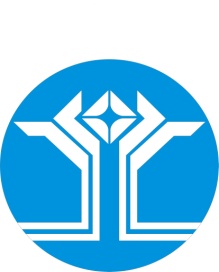 Россия Федерацията (Россия)Саха ӨрөспүүбүлүкэтэМииринэй улууhунАйхал бөhүөлэгинмуниципальнай тэриллиитинДЬАhАЛТАТАУУРААХнаименование	адресграфик работытелефон для справокАдминистрация Муниципального Образования «Посёлок Айхал» Мирнинского района Республики Саха (Якутия)678190 Республика Саха (Якутия) Мирнинского района пгт.Айхал ул. Юбилейная 7А Понедельник-Четверг с 08 часов 30 минут до 17 часов 45 минут (перерыв на обед с 12часов 45 минут до 14 часов 00 минут).Пятница- с 8часов 30 минут до 12 часов 30 минут (41136)6-36-33 (приемная);-адрес официального сайта www.мо-айхал.рф;-адрес электронной почты: adm-aykhal@mail.ru8(41136) 6-38-25Предоставление муниципальной услуги осуществляется специалистами по земельным отношениям и градостроительной деятельности Администрации далее (специалисты).678190 Республика Саха (Якутия) Мирнинского района пгт.Айхал улЮбилейная 7АГрафик (режим) работы (специалистов):Понедельник с 08 часов 30 минут до 12 часов 45 минутВторник с 14 часов 00 минут до 17 часов 45 минутСреда с 8 часов 30 минут до 17 часов 45 минут (перерыв на обед с 12 часов 45 минут до 14 часов 00 минут)8(41136) 6-38-25«Многофункциональный центр предоставления государственных и муниципальных услуг в Республике Саха (Якутия)»ГАУ «МФЦ»:в пгт. Айхал Мирнинского района (далее - ГАУ «МФЦ»):Республика Саха (Якутия), Мирнинский район, пгт.Айхал, ул.Юбилейная 11Вторник - суббота с 09 часов 00 минут до 19 часов 00 минут (без перерыва на обед).- телефон: 8-800-100-22-16 (звонок бесплатный);- адрес официального сайта: www.mfcsakha.ru;- адрес электронной почты: mfc@mfcsakha.ru.3)Управление Росреестра по Республики Саха (Якутия)Управление Федеральной службы государственной регистрации, кадастра и картографии по Республике Саха (Якутия) (далее - Управление Росреестра по РС(Я))- Филиал федерального государственного бюджетного учреждения «Федеральная кадастровая палата Федеральной службы государственной регистрации, кадастра и картографии» по Республике Саха (Якутия) Территориальный отдел №3 с рабочим местом в п.Айхал далее (ФГБУ) Республика Саха (Якутия), Мирнинский район, пгт. Айхал, ул. Юбилейная 7А.Управления Росреестра и ФГБУ «ФКП Росреестра» по РС(Я):Понедельник, среда: с 9.00 часов до 17 часов 30 минут (перерыв на обед с 13.00 часов до 14.00. часов);Пятница: с 9.00 часов до 16.00 часов (перерыв на обед с 13.00 часов до 14.00. часов);Вторник, четверг: работа с документами с 9.00 часов до 17 часов 30 минут (перерыв на обед с 13.00 часов до 14.00. часов);-адрес официального сайта: www.rosreestr.ruадрес электронной  почты 14upr@rosreestr/ru-телефон(41136) 6-11-25-адрес официального сайта: www.rosreestr.ru-адрес электронной почты:fgu14@ rosreestr.ru aihal@u14.rosreestr.ruУправление Федеральной налоговой службы по Республике Саха (Якутия) (далее - УФНС России по РС(Я)Республика Саха (Якутия), Мирнинский район пгт. Айхал, ул. Промышленная 30понедельник, вторник, четверг с 09часов00 минут до 12 часов 45 минут; среда с 14часов 00минут до 17часов 15 минут;пятница с 09 часов 00минут до 17 часов 15минут (перерыв на обед с 12часов 45 минут до 14 часов 00минутТелефон (41136) 6-07-40-адрес официального сайта www.nalog.ru№Наименование документа№Наименование документаПодача заявления ДепартаментГАУ «МФЦ»Муниципальный      служащий       осуществляет     рассмотрение заявления и полного комплектадокументов на предмет соответствия требования настоящего Административного регламента (в день поступления заявления)В случае наличия полного комплекта документов муниципальный служащий обеспечивает выполнение административных процедур в рамках соответствующего административного действия, путем регистрации заявления в порядке делопроизводства и направляет его в администрациюВ случае если представленные документы не соответствуют требованиям Административного регламента, муниципальный служащий осуществляет возврат заявления с приложением документов в ГАУ «МФЦ»Направление запросов в территориальные органы федеральных органов государственной власти и иные организации для получения документов, необходимых для предоставления муниципальной услуги (6 раб. дней)Направление полного пакета документов в ДГП на испрашиваемый земельный участок для предоставления информации о согласовании границ предполагаемых к использованию земель или части земельного участка на кадастровом плане территории с указанием координат характерных точек границ территории (6 раб. дней)Рассмотрение заявления о предварительном согласовании предоставления земельного участка либо заявления о предоставлении земельного участка (4 раб. дня)  Выдача мотивированного отказа (4 раб. дня)Опубликование извещения о предоставлении земельного участка для указанных целей (3 раб. дня)Если по истечении тридцати дней со дня опубликования извещения, заявления иных граждан, крестьянских (фермерских) хозяйств о намерении участвовать в аукционе не поступили Если по истечении тридцати дней со дня опубликования извещения, поступили заявления иных граждан, крестьянских (фермерских) хозяйств о намерении участвовать в аукционеПринятие решения о предварительном согласовании предоставления земельного участка (12 раб. дней) либо выдача договора купли-продажи, либо аренды (8 раб. дней)Мотивированный отказ в предварительном согласовании земельного участка или предоставлении земельного участка без торгов и принятие решения о проведении аукциона по продаже земельного участка или аукциона на право заключения договора аренды земельного участка для целей, указанных в заявлении о предоставлении земельного участка (5 раб. дней)________20__г.№  ________№ п/пВид разрешенного использованияКод целевого назначения участкаПлощадь участка(кв. м.)1Приложение № 1 к  договору аренды земельного участка№  _______  от  _________20_____.датаг. Якутск(должность)М.П. (подпись)(Ф. И. О.)(должность)М.П. (подпись)(Ф. И. О.)Приложение № 2 к договору аренды земельного участка№  _______  от  _________20_____г.по линиям канализации---//---по линиям водопровода---//---по линиям тепловых сетей---//---по линиям электропередач---//---по линиям газопровода---//---по линиям связи---//---Кадастровый номерЦелевое назначениеКадастровая стоимость (КС, руб./кв.м)Размер налоговой ставки (НС, %)Установленная кратность ставки земельного налога (УКС)Цена выкупа земельного участка (ЦВ, руб.)